ANALIZA STANU GOSPODARKI ODPADAMI KOMUNALNYMI NA TERENIE GMINYCISNA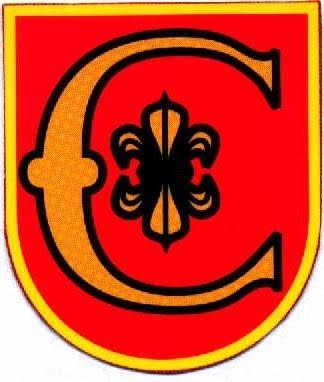  ROK 2017Uwarunkowania formalno- prawne.Działając  na podstawie art. 9 tb ust. 1-3 w związku z art. 3 ust. 2 pkt 10 ustawy z dnia 13 września 1996 roku o utrzymaniu czystości i porządku w gminach (t.j. Dz. U. z 2017r. poz. 1289 ze zm.), gminy zapewniają czystość i porządek na swoim terenie i tworzą warunki niezbędne do ich utrzymania , a w szczególności dokonują corocznej analizy stanu gospodarki odpadami komunalnymi, w celu weryfikacji możliwości technicznych i organizacyjnych gminy w zakresie gospodarowania odpadami komunalnymi.Opracowanie ma na celu przeanalizowanie możliwości gminy w zakresie przetwarzania zmieszanych  odpadów  komunalnych,  odpadów  zielonych  oraz  pozostałości  z mechaniczno-biologicznego  przetwarzania  odpadów  komunalnych  przeznaczonych  do składowania
a także potrzeb inwestycyjnych i kosztów systemu gospodarki odpadami komunalnymi. Celem Analizy jest również dostarczenie informacji o liczbie mieszkańców, liczbie  właścicieli  nieruchomości, którzy  nie  wykonują  obowiązków określonych  w ustawie, ilości odpadów komunalnych wytwarzanych na terenie gminy a w szczególności zmieszanych odpadów komunalnych, odpadów zielonych oraz pozostałości z sortowania odpadów  przeznaczonych  do  składowania.  Zadaniem  Analizy  jest  dostarczenie niezbędnych  Informacji  dla  stworzenia  efektywnego  systemu  gospodarki  odpadami komunalnymi na terenie gminy Cisna.2. Założenia Planu Gospodarki Odpadami dla Województwa Podkarpackiego  2022Zgodnie z Planem gospodarki odpadami dla Województwa Podkarpackiego 2022 przyjęto działania wspomagające prawidłowe postępowanie z odpadami w zakresie zbierania, transportu, odzysku i unieszkodliwiania odpadów. Główne cele: zwiększenie udziału odzysku, w szczególności recyklingu, szkła, metali, tworzyw sztucznych oraz papieru i tektury, a także odzysk energii z odpadów.  objęcie zorganizowanym systemem zbierania odpadów komunalnych, w tych odpadów niebezpiecznych, wielkogabarytowych i budowlanych wszystkich mieszkańców województwa.  wyeliminowanie praktyki nielegalnego składowania odpadów. Ustawa o utrzymaniu czystości i porządku w gminach nakłada obowiązek ponoszenia  opłaty miesięcznej za gospodarowanie odpadami komunalnymi na właścicieli każdej nieruchomości, na której zamieszkują mieszkańcy. Zmiany w obowiązującym systemem gospodarowania odpadami polegają głównie na : przyjęciu przez gminy obowiązków właścicieli nieruchomości w zakresie odbierania odpadów komunalnych oraz ich zagospodarowania w zamian za uiszczona opłatę na rzecz gminy, osiągnięciu określonych w art. 3b, i art. 3c znowelizowanej ustawy z dnia 13 września 1996r. o utrzymaniu czystości i porządku w gminach (t.j. Dz. U. z 2017r. poz. 1289 ze zm.) odpowiednich poziomów:Recyklingu i przygotowania do ponownego użycia następujących frakcji odpadów komunalnych: papieru, metali, tworzyw sztucznych i szkła w wysokości co najmniej 50% wagowo,Recyklingu, przygotowania do ponownego użycia i odzysku innymi metodami innych niż niebezpieczne odpadów budowlanych i rozbiórkowych w wysokości co najmniej 70%wagowoOgraniczenia masy odpadów komunalnych ulegających biodegradacji przekazywanych do składowania:~ do dnia 16  lipca 2013r. – do nie więcej niż 50% wagowo całkowitej masy odpadów komunalnych ulegających biodegradacji przekazywanych do składowania,~ do dnia 16 lipca 2020r.- do nie więcej niż 35% wagowo całkowitej masy odpadów komunalnych ulegających biodegradacji przekazywanych do składowania w stosunku do masy tych odpadów wytworzonych w 1995r. organizowaniu przetargów na odbieranie odpadów komunalnych od właścicieli nieruchomości, na których zamieszkują mieszkańcy lub na których nie zamieszkują mieszkańcy, a powstają odpady komunalne lub organizowanie przetargów na odbieranie i zagospodarowanie tych odpadów, ustanowieniu selektywnego zbierania odpadów komunalnych, w którym selektywne zbieranie obejmować będzie przynajmniej następujące frakcje materiałów: papieru, metalu tworzywa sztucznego, szkła, opakowań wielomateriałowych, tworzeniu punktów selektywnego zbierania odpadów komunalnych w sposób zapewniający łatwy dostęp oddawania odpadów komunalnych od wszystkich mieszkańców gminy, podejmowaniu działań informacyjnych i edukacyjnych w zakresie prawidłowego gospodarowania odpadami komunalnymi, w szczególności w zakresie selektywnego zbierania odpadów komunalnych. Nowy system gospodarowania odpadami komunalnymi zobowiązuje również podmiot odbierający odpady komunalne od właścicieli nieruchomości do : przekazywania odebranych selektywnie zebranych odpadów do instalacji odzysku i unieszkodliwiania odpadów,przekazywania odebranych zmieszanych odpadów komunalnych, odpadów zielonych oraz pozostałości z sortowania odpadów komunalnych przeznaczonych do składowania do regionalnej instalacji do przetwarzania odpadów komunalnych,sporządzenia i przekazywania kwartalnych sprawozdań do końca miesiąca następującego po kwartale do gminy. Gmina Cisna zgodnie z Planem Gospodarki Odpadami dla Województwa Podkarpackiego została zakwalifikowana do rejonu Południowo- Wschodniego.3.Zagadnienia ogólne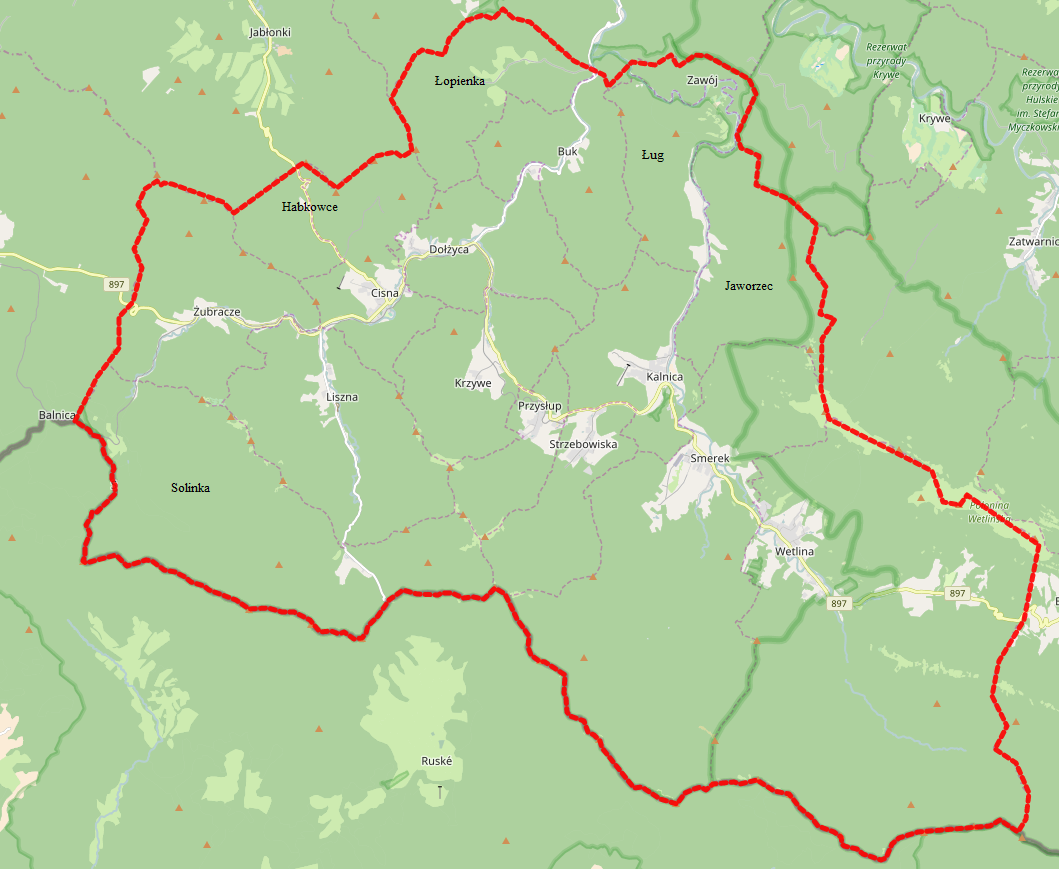 Poglądowa mapa Gminy Cisna	Od 1 lipca 2013 roku na terenie Gminy Cisna obowiązuje nowy system gospodarki odpadami komunalnymi, który nałożył obowiązek na Gminę odbierania i zagospodarowania odpadów komunalnych od właścicieli nieruchomości zamieszkałych, w zamian za uiszczoną przez właściciela nieruchomości opłatę. Głównym celem znowelizowanej ustawy jest ograniczenie składowania zmieszanych odpadów komunalnych i odpadów ulegających biodegradacji na składowiskach, zwiększenie udziału odzysku i recyklingu odpadów opakowaniowych (papieru, szkła, tworzyw sztucznych, metali), zmniejszenie ilości dzikich wysypisk oraz palenia śmieci w domowych kotłowniach. Odpady komunalne to odpady powstające w gospodarstwach domowych z wyłączeniem pojazdów wycofanych z eksploatacji, a także odpady niezawierające odpadów niebezpiecznych pochodzące od innych wytwórców odpadów, które ze względu na swój charakter lub skład są podobne do odpadów powstających w gospodarstwach domowych.Przez gospodarowanie odpadami rozumie się zbieranie, transport, przetwarzanie odpadów, łącznie z nadzorem nad tego rodzaju działaniami, jak również późniejsze postepowanie                                  z miejscami unieszkodliwiania odpadów oraz działania wykonywane w charakterze sprzedawcy odpadów lub pośrednika w obrocie odpadami.
Gmina  Cisna w roku  2017 ogłosiła  i przeprowadziła 1 przetarg nieograniczonego na „Odbiór odpadów komunalnych od właścicieli nieruchomości, na których zamieszkują mieszkańcy oraz od właścicieli nieruchomości, na których nie zamieszkują mieszkańcy, a powstają odpady, położonych na obszarze Gminy Cisna i ich zagospodarowanie”.Termin przetargu: I przetarg – 30.11.2017r.,zakończony wybraniem oferty,08 grudnia 2017r. zawiadomiono o wyborze oferenta.Gmina Cisna 29 stycznia 2016 roku podpisała umowę z firmą  Przedsiębiorstwo Handlowo – Usługowe „TRANSPRZĘT”, Czesław Grządziel, Zabłotce 51, 38-500 Sanok po przekształceniu TRANSPRZĘT SPOŁKA Z OGRANICZONĄ ODPOWIEDZIALNOŚCIĄ KOMANDYTOWĄ, Zabłotce 51, 38-500 Sanok  na świadczenie usługi w zakresie odbioru i zagospodarowania odpadów oraz surowców wtórnych z selektywnej zbiórki z terenu Gminy Cisna  na okres od 01 stycznia 2018 r. do 30 czerwca 2018r. 	Zgodnie z podjętymi uchwałami Rady Gminy Cisna w 2012 roku nowym systemem zostały objęte nieruchomości zamieszkałe i  nieruchomości, na których nie zamieszkują mieszkańcy, a powstają odpady komunalne.Odpady komunalne odbierane były na terenie gminy Cisna w systemie pojemnikowym                          i workowym.Zgodnie z regulaminem utrzymania czystości i porządku na terenie gminy Cisna, selektywnie „ u źródła” zbierane były w workach o poj. 120 L następujące rodzaje odpadów: worek w kolorze niebieskim - papier, tektura, worek w kolorze żółtym - tworzywa sztuczne, opakowania wielomateriałowe, metale, worek w kolorze zielonym – szkło, worek w kolorze brązowym - odpady ulegające biodegradacji. Odpady zmieszane w worku  120 L w kolorze czarnym oraz w pojemnikach o pojemności 120 l i 1100 l, 7000l.Ponadto odpady wielkogabarytowe i meble, zużyty sprzęt elektryczny i elektroniczny  były odbierane od mieszkańców po ich wystawieniu przed posesje raz w roku , w terminie określonym w harmonogramie odbioru odpadów. Gmina Cisna przy współpracy z firmą Rupiecisko.pl „OSAK”  organizują:całoroczna zbiórka elektroodpadów  z posesji.Jak to działa?1.  Należy zadzwoń pod numer 798 491 716 i umów się na odbiór.2. Pracownicy rupiecisko.pl przyjeżdżają  na miejsce, pomagają  w wyniesieniu i załadunku sprzętu. Są  na terenie gminy raz na 1-2 tygodnie.Co zbierają:- sprzęt RTV i AGD- sprzęt komputerowy- inne urządzenia elektryczne i elektroniczne- akumulatory, baterie- surowce wtórne: złom, zderzaki samochodowe, makulatura i inne po uzgodnieniu telefonicznymPunkt Selektywnego Zbierania Odpadów Komunalnych	Zgodnie z art. 3 ust 6 ustawy z dnia 13 września 1996 r. (t.j. Dz. U. z 2017r. poz. 1289 ze zm.) na terenie Gminy Cisna w miejscowości Wetlina został utworzony Punkt Selektywnego Zbierania Odpadów Komunalnych czynny od poniedziałku do piątku w godzinach od 8 00 14 00. Do punktu dostarczamy:papier, tektura  i opakowania wielomateriałowe, szkło bezbarwne, szkło kolorowe, tworzywa sztucznego typu PET i  plastik przemysłowo-gospodarczy, metale opakowaniowe, zużyte baterie i akumulatory, zużyty sprzęt elektryczny i elektroniczny, meble i inne odpady wielkogabarytowe, wysegregowane odpady budowlane, zużyte opony (z pojazdów osobowych).ZAKAZ SKŁADOWANIA ODPADÓW ZMIESZANYCH!  Liczba mieszkańców (stan na 31 grudzień 2017 r.)liczba mieszkańców zameldowanych stałych i czasowych – 1902 osóbliczba złożonych deklaracji – 1028Ilość odpadów komunalnych wytworzonych na terenie Gminy w 2017 r. 	Ilość odpadów komunalnych zebranych z terenu Gminy Cisna :
Od 01 stycznia 2017 do 31 grudnia 2017 zebrano:- 452,260  Mg odpadów zmieszanych,- 209,700 Mg odpadów segregowanych.Ilość poszczególnych rodzajów odpadów komunalnych odebranych z obszaru gminy  	Łączna ilość odebranych odpadów komunalnych z terenu Gminy Cisna za 2017 rok wyniosła 661,960  Mg.wzór ROCZNEGO sprawozdania SPORZĄDZANEGO PRZEZ WÓJTA, BURMISTRZA, PREZYDENTA MIASTA8.  Osiągnięte przez Gminę Cisna poziomy 8.1. Poziom ograniczenia masy odpadów komunalnych ulegających biodegradacji kierowanych do składowaniaPoziom ograniczenia masy odpadów komunalnych ulegających biodegradacji przekazanych do składowania obliczony został na podstawie wzoru z Rozporządzenia Ministra Środowiska z dnia 25 maja 2012 r. w sprawie ograniczenia masy odpadów komunalnych ulegających biodegradacji przekazywanych do składowania oraz sposobu obliczenia poziomu ograniczenia masy tych odpadów (Dz. U. z 2012 r., poz. 676). Osiągnięty przez Gminę poziom za 2017 r. wyniósł 0 %.8.2. Poziom recyklingu i przygotowania do ponownego użycia papieru, metali, tworzyw sztucznych i szkła	Poziom recyklingu i przygotowania do ponownego użycia następujących frakcji odpadów komunalnych: papieru, metali, tworzyw sztucznych i szkła odebranych z obszaru 
gminy obliczony został na podstawie wzoru z Rozporządzenia Ministra Środowiska z dnia 29 maja 2012 r. w sprawie poziomów recyklingu, przygotowania do ponownego użycia i odzysku innymi metodami niektórych frakcji odpadów komunalnych (Dz. U. z 2012 r., poz. 645). Osiągnięty przez Gminę  poziom za 2017 rok wyniósł 86,21 %.9. Wydatki i dochody poniesione na realizacje zadań związanych z gospodarką odpadami komunalnymi po wdrożeniu nowej ustawy. Do 01 stycznia 2017 r. do 31 grudnia 2017r. Gmina Cisna na realizacje zadań związanych z gospodarka odpadami komunalnymi wydała 373 764,27 zł, natomiast dochody uzyskane z wpłat od właścicieli nieruchomości za gospodarowanie odpadami wynoszą 
374 579,20 zł. Zaległości z tytułu wpłat to kwota 28 889,20 zł .10.  Potrzebny inwestycyjnie związane zagospodarowaniem odpadami komunalnymi. Od wejścia nowego systemu gospodarowanie odpadami komunalnymi zgodnie
z Wojewódzkim Planem Gospodarki Odpadami dla Województwa Podkarpackiego wszystkie odpady komunalne zmieszane należy kierować do regionalnych lub Zastępczych Instalacji do Przetwarzania Odpadów Komunalnych zapewniających mechaniczno- biologiczne przetwarzanie odpadów komunalnych i wydzielanie ze zmieszanych odpadów komunalnych frakcji nadających się w całości lub w części do odzysku. Najważniejszą potrzebą dla regionu południowo- wschodniego jest rozbudowanie Instalacji Zastępczej do wymagań Regionalnej Instalacji do Przetwarzania Odpadów Komunalnych, realizującej cele Planu Gospodarki Odpadami dla Województwa Podkarpackiego.11. Podsumowanie i wnioski Roczna analiza stanu gospodarki odpadami komunalnymi na terenie Gminy za rok 2017 została opracowana w celu weryfikacji możliwości technicznych i organizacyjnych Gminy w zakresie gospodarowania odpadami komunalnymi.Na podstawie zebranych danych należy jednoznacznie stwierdzić, że system gospodarki odpadami komunalnymi na terenie gminy Cisna funkcjonuje prawidłowo. System ten działa zgodnie z obowiązującymi przepisami. W dniu 06 czerwca 2017 roku  Zespół Szkół w Cisnej wraz z  Gminą Cisna w ramach edukacji ekologicznej  przeprowadził akcję sprzątania świata oraz pogadankę na temat recyklingu odpadów. Zbieranie odpadów odbyło się w IV i V klasie w miejscowości Cisna. Dzieci ubrane były w odpowiednie do takich prac stroje i obuwie. Zostały również zaopatrzone przez pracownika Urzędu Gminy w rękawice ochronne oraz worki do segregacji odpadów. Przed rozpoczęciem zbierania odpadów pracownik urzędu oraz nauczyciel odpowiedzialny za przygotowanie akcji bardzo skrupulatnie i rzeczowo wyjaśnili na czym polega segregacja odpadów, co to jest recykling i jak można dać drugie życie starym przedmiotom. Dzieci z ciekawością słuchały i zadawały pytania. Podczas zbierania panowała miła i wesoła atmosfera, a dzieci chętnie zbierały i segregowały odpady. Wielokrotnie z ogromnym zdziwieniem przynosiły znalezione „skarby”, wręcz nie mogąc uwierzyć, że takie rzeczy można wyrzucić do lasu.   Akcja prowadzona przez Gminę Cisna kładzie szczególny naciski na edukację dzieci w wieku szkolnym oraz młodzieży szkolnej. Mam nadzieję,  że dzieci oraz młodzież zdobytą wiedzę i umiejętności przekażą swoim rodzicom oraz koleżankom i kolegom, a to pozwoli nam w lepszy sposób dbać o środowisko. Zbiórka odpadów zakończyła się miłą niespodzianką dla dzieci w postaci lodów i słodyczy ufundowanych przez Wójta Gminy Cisna Panią Renatę Szczepańską. . Ponadto na corocznych zebraniach wiejskich pracownik Urzędu Gminy przeprowadza pogadankę na temat odpadów komunalnych ich przetwarzania i  segregacji. Mieszkańcy gminy ponoszą rzeczywiste koszty wywozu odpadów. Gmina Osiecznica osiąga wysoki poziom recyklingu i przygotowania do ponownego użycia papieru, metali, tworzyw sztucznych i szkła odebranych z terenu gminy. Gmina Cisna wywiązuje się 
z obowiązku narzuconego na gminę ustawowo osiągając wymagany prawem poziom recyklingu. Gmina  osiągnęła dobry poziomu masy odpadów ulegających biodegradacji. Odnotowano także wzrost ilości odebranych odpadów. Zdecydowana większość odpadów komunalnych jest poddawana innym niż składowanie procesom przetwarzania. Priorytetowym zadaniem dla Gminy Cisna na lata następne jest dalsze uświadamianie mieszkańców gminy w zakresie gospodarki odpadami komunalnymi 
w celu ograniczenia ilości wytwarzanych odpadów komunalnych oraz racjonalnego sortowania odpadów komunalnych w celu osiągnięcia określonych przez Unię Europejską poziomów odzysku i recyklingu odpadów.Przygotowała :Agata OskarbskaSPRAWOZDANIE WÓJTA, BURMISTRZA LUB PREZYDENTA MIASTA/ZWIĄZKU MIĘDZYGMINNEGO Z REALIZACJI ZADAŃ Z ZAKRESU GOSPODAROWANIA ODPADAMI KOMUNALNYMI   ZA 2017 ROKSPRAWOZDANIE WÓJTA, BURMISTRZA LUB PREZYDENTA MIASTA/ZWIĄZKU MIĘDZYGMINNEGO Z REALIZACJI ZADAŃ Z ZAKRESU GOSPODAROWANIA ODPADAMI KOMUNALNYMI   ZA 2017 ROKSPRAWOZDANIE WÓJTA, BURMISTRZA LUB PREZYDENTA MIASTA/ZWIĄZKU MIĘDZYGMINNEGO Z REALIZACJI ZADAŃ Z ZAKRESU GOSPODAROWANIA ODPADAMI KOMUNALNYMI   ZA 2017 ROKSPRAWOZDANIE WÓJTA, BURMISTRZA LUB PREZYDENTA MIASTA/ZWIĄZKU MIĘDZYGMINNEGO Z REALIZACJI ZADAŃ Z ZAKRESU GOSPODAROWANIA ODPADAMI KOMUNALNYMI   ZA 2017 ROKSPRAWOZDANIE WÓJTA, BURMISTRZA LUB PREZYDENTA MIASTA/ZWIĄZKU MIĘDZYGMINNEGO Z REALIZACJI ZADAŃ Z ZAKRESU GOSPODAROWANIA ODPADAMI KOMUNALNYMI   ZA 2017 ROKSPRAWOZDANIE WÓJTA, BURMISTRZA LUB PREZYDENTA MIASTA/ZWIĄZKU MIĘDZYGMINNEGO Z REALIZACJI ZADAŃ Z ZAKRESU GOSPODAROWANIA ODPADAMI KOMUNALNYMI   ZA 2017 ROKSPRAWOZDANIE WÓJTA, BURMISTRZA LUB PREZYDENTA MIASTA/ZWIĄZKU MIĘDZYGMINNEGO Z REALIZACJI ZADAŃ Z ZAKRESU GOSPODAROWANIA ODPADAMI KOMUNALNYMI   ZA 2017 ROKSPRAWOZDANIE WÓJTA, BURMISTRZA LUB PREZYDENTA MIASTA/ZWIĄZKU MIĘDZYGMINNEGO Z REALIZACJI ZADAŃ Z ZAKRESU GOSPODAROWANIA ODPADAMI KOMUNALNYMI   ZA 2017 ROKSPRAWOZDANIE WÓJTA, BURMISTRZA LUB PREZYDENTA MIASTA/ZWIĄZKU MIĘDZYGMINNEGO Z REALIZACJI ZADAŃ Z ZAKRESU GOSPODAROWANIA ODPADAMI KOMUNALNYMI   ZA 2017 ROKSPRAWOZDANIE WÓJTA, BURMISTRZA LUB PREZYDENTA MIASTA/ZWIĄZKU MIĘDZYGMINNEGO Z REALIZACJI ZADAŃ Z ZAKRESU GOSPODAROWANIA ODPADAMI KOMUNALNYMI   ZA 2017 ROKSPRAWOZDANIE WÓJTA, BURMISTRZA LUB PREZYDENTA MIASTA/ZWIĄZKU MIĘDZYGMINNEGO Z REALIZACJI ZADAŃ Z ZAKRESU GOSPODAROWANIA ODPADAMI KOMUNALNYMI   ZA 2017 ROKSPRAWOZDANIE WÓJTA, BURMISTRZA LUB PREZYDENTA MIASTA/ZWIĄZKU MIĘDZYGMINNEGO Z REALIZACJI ZADAŃ Z ZAKRESU GOSPODAROWANIA ODPADAMI KOMUNALNYMI   ZA 2017 ROKSPRAWOZDANIE WÓJTA, BURMISTRZA LUB PREZYDENTA MIASTA/ZWIĄZKU MIĘDZYGMINNEGO Z REALIZACJI ZADAŃ Z ZAKRESU GOSPODAROWANIA ODPADAMI KOMUNALNYMI   ZA 2017 ROKSPRAWOZDANIE WÓJTA, BURMISTRZA LUB PREZYDENTA MIASTA/ZWIĄZKU MIĘDZYGMINNEGO Z REALIZACJI ZADAŃ Z ZAKRESU GOSPODAROWANIA ODPADAMI KOMUNALNYMI   ZA 2017 ROKADRESAT1)
1) MARSZAŁEK WOJEWÓDZTWA PODKARPACKIEGO
2) WOJEWÓDZKI INSPEKTOR OCHRONY ŚRODOWISKAADRESAT1)
1) MARSZAŁEK WOJEWÓDZTWA PODKARPACKIEGO
2) WOJEWÓDZKI INSPEKTOR OCHRONY ŚRODOWISKAADRESAT1)
1) MARSZAŁEK WOJEWÓDZTWA PODKARPACKIEGO
2) WOJEWÓDZKI INSPEKTOR OCHRONY ŚRODOWISKAADRESAT1)
1) MARSZAŁEK WOJEWÓDZTWA PODKARPACKIEGO
2) WOJEWÓDZKI INSPEKTOR OCHRONY ŚRODOWISKAADRESAT1)
1) MARSZAŁEK WOJEWÓDZTWA PODKARPACKIEGO
2) WOJEWÓDZKI INSPEKTOR OCHRONY ŚRODOWISKAADRESAT1)
1) MARSZAŁEK WOJEWÓDZTWA PODKARPACKIEGO
2) WOJEWÓDZKI INSPEKTOR OCHRONY ŚRODOWISKAADRESAT1)
1) MARSZAŁEK WOJEWÓDZTWA PODKARPACKIEGO
2) WOJEWÓDZKI INSPEKTOR OCHRONY ŚRODOWISKAADRESAT1)
1) MARSZAŁEK WOJEWÓDZTWA PODKARPACKIEGO
2) WOJEWÓDZKI INSPEKTOR OCHRONY ŚRODOWISKAADRESAT1)
1) MARSZAŁEK WOJEWÓDZTWA PODKARPACKIEGO
2) WOJEWÓDZKI INSPEKTOR OCHRONY ŚRODOWISKAADRESAT1)
1) MARSZAŁEK WOJEWÓDZTWA PODKARPACKIEGO
2) WOJEWÓDZKI INSPEKTOR OCHRONY ŚRODOWISKAI. Nazwa gminy/związku międzygminnego2)I. Nazwa gminy/związku międzygminnego2)I. Nazwa gminy/związku międzygminnego2)I. Nazwa gminy/związku międzygminnego2)I. Nazwa gminy/związku międzygminnego2)I. Nazwa gminy/związku międzygminnego2)I. Nazwa gminy/związku międzygminnego2)I. Nazwa gminy/związku międzygminnego2)I. Nazwa gminy/związku międzygminnego2)I. Nazwa gminy/związku międzygminnego2)I. Nazwa gminy/związku międzygminnego2)I. Nazwa gminy/związku międzygminnego2)I. Nazwa gminy/związku międzygminnego2)I. Nazwa gminy/związku międzygminnego2)I. Nazwa gminy/związku międzygminnego2)I. Nazwa gminy/związku międzygminnego2)I. Nazwa gminy/związku międzygminnego2)I. Nazwa gminy/związku międzygminnego2)I. Nazwa gminy/związku międzygminnego2)I. Nazwa gminy/związku międzygminnego2)I. Nazwa gminy/związku międzygminnego2)I. Nazwa gminy/związku międzygminnego2)I. Nazwa gminy/związku międzygminnego2)I. Nazwa gminy/związku międzygminnego2)GMINA CISNAGMINA CISNAGMINA CISNAGMINA CISNAGMINA CISNAGMINA CISNAGMINA CISNAGMINA CISNAGMINA CISNAGMINA CISNAGMINA CISNAGMINA CISNAGMINA CISNAGMINA CISNAGMINA CISNAGMINA CISNAGMINA CISNAGMINA CISNAGMINA CISNAGMINA CISNAGMINA CISNAGMINA CISNAGMINA CISNAGMINA CISNARodzaj gminy3):Rodzaj gminy3):WIEJSKAWIEJSKAWIEJSKAWIEJSKAWIEJSKAWIEJSKAWIEJSKAWIEJSKAWIEJSKAWIEJSKAWIEJSKAWIEJSKAWIEJSKAWIEJSKAWIEJSKAWIEJSKAWIEJSKAWIEJSKAWIEJSKAWIEJSKAWIEJSKAWIEJSKALiczba mieszkańców gminy lub związku międzygminnegoLiczba mieszkańców gminy lub związku międzygminnegoLiczba mieszkańców gminy lub związku międzygminnegoLiczba mieszkańców gminy lub związku międzygminnegoLiczba mieszkańców gminy lub związku międzygminnegoLiczba mieszkańców gminy lub związku międzygminnegoLiczba mieszkańców gminy lub związku międzygminnegoLiczba mieszkańców gminy lub związku międzygminnegoLiczba mieszkańców gminy lub związku międzygminnegoLiczba mieszkańców gminy lub związku międzygminnegoLiczba mieszkańców gminy lub związku międzygminnegoW 1995 r. zgodnie z danymi GUSW 1995 r. zgodnie z danymi GUSW 1995 r. zgodnie z danymi GUSW 1995 r. zgodnie z danymi GUSW 1995 r. zgodnie z danymi GUSW 1995 r. zgodnie z danymi GUSW 1995 r. zgodnie z danymi GUSW 1995 r. zgodnie z danymi GUSW roku sprawozdawczym, zgodnie z danymi  pochodzącymi z rejestru mieszkańców4) gminy (lub gmin należących do związku) według stanu na dzień 31 grudnia roku objętego sprawozdaniemW roku sprawozdawczym, zgodnie z danymi  pochodzącymi z rejestru mieszkańców4) gminy (lub gmin należących do związku) według stanu na dzień 31 grudnia roku objętego sprawozdaniemW roku sprawozdawczym, zgodnie z danymi  pochodzącymi z rejestru mieszkańców4) gminy (lub gmin należących do związku) według stanu na dzień 31 grudnia roku objętego sprawozdaniemW roku sprawozdawczym, zgodnie z danymi  pochodzącymi z rejestru mieszkańców4) gminy (lub gmin należących do związku) według stanu na dzień 31 grudnia roku objętego sprawozdaniemW roku sprawozdawczym, zgodnie z danymi  pochodzącymi z rejestru mieszkańców4) gminy (lub gmin należących do związku) według stanu na dzień 31 grudnia roku objętego sprawozdaniemLiczba mieszkańców miastaLiczba mieszkańców miastaLiczba mieszkańców miastaLiczba mieszkańców miastaLiczba mieszkańców miastaLiczba mieszkańców miastaLiczba mieszkańców miastaLiczba mieszkańców miastaLiczba mieszkańców miastaLiczba mieszkańców miastaLiczba mieszkańców miasta----------------------------------------------------------------------------------------------------------------------------------Liczba mieszkańców miasta powyżej 50 tys. mieszkańcówLiczba mieszkańców miasta powyżej 50 tys. mieszkańcówLiczba mieszkańców miasta powyżej 50 tys. mieszkańcówLiczba mieszkańców miasta powyżej 50 tys. mieszkańcówLiczba mieszkańców miasta powyżej 50 tys. mieszkańcówLiczba mieszkańców miasta powyżej 50 tys. mieszkańcówLiczba mieszkańców miasta powyżej 50 tys. mieszkańcówLiczba mieszkańców miasta powyżej 50 tys. mieszkańcówLiczba mieszkańców miasta powyżej 50 tys. mieszkańcówLiczba mieszkańców miasta powyżej 50 tys. mieszkańcówLiczba mieszkańców miasta powyżej 50 tys. mieszkańców--------------------------------------------------Liczba mieszkańców miasta poniżej 50 tys. mieszkańcówLiczba mieszkańców miasta poniżej 50 tys. mieszkańcówLiczba mieszkańców miasta poniżej 50 tys. mieszkańcówLiczba mieszkańców miasta poniżej 50 tys. mieszkańcówLiczba mieszkańców miasta poniżej 50 tys. mieszkańcówLiczba mieszkańców miasta poniżej 50 tys. mieszkańcówLiczba mieszkańców miasta poniżej 50 tys. mieszkańcówLiczba mieszkańców miasta poniżej 50 tys. mieszkańcówLiczba mieszkańców miasta poniżej 50 tys. mieszkańcówLiczba mieszkańców miasta poniżej 50 tys. mieszkańcówLiczba mieszkańców miasta poniżej 50 tys. mieszkańców---------------------------------------------Liczba mieszkańców wsiLiczba mieszkańców wsiLiczba mieszkańców wsiLiczba mieszkańców wsiLiczba mieszkańców wsiLiczba mieszkańców wsiLiczba mieszkańców wsiLiczba mieszkańców wsiLiczba mieszkańców wsiLiczba mieszkańców wsiLiczba mieszkańców wsi16501650165016501650165016501650 1902 1902 1902 1902 1902II. Informacja o poszczególnych rodzajach odpadów komunalnych odebranych z obszaru gminy/Związku międzygminnegoII. Informacja o poszczególnych rodzajach odpadów komunalnych odebranych z obszaru gminy/Związku międzygminnegoII. Informacja o poszczególnych rodzajach odpadów komunalnych odebranych z obszaru gminy/Związku międzygminnegoII. Informacja o poszczególnych rodzajach odpadów komunalnych odebranych z obszaru gminy/Związku międzygminnegoII. Informacja o poszczególnych rodzajach odpadów komunalnych odebranych z obszaru gminy/Związku międzygminnegoII. Informacja o poszczególnych rodzajach odpadów komunalnych odebranych z obszaru gminy/Związku międzygminnegoII. Informacja o poszczególnych rodzajach odpadów komunalnych odebranych z obszaru gminy/Związku międzygminnegoII. Informacja o poszczególnych rodzajach odpadów komunalnych odebranych z obszaru gminy/Związku międzygminnegoII. Informacja o poszczególnych rodzajach odpadów komunalnych odebranych z obszaru gminy/Związku międzygminnegoII. Informacja o poszczególnych rodzajach odpadów komunalnych odebranych z obszaru gminy/Związku międzygminnegoII. Informacja o poszczególnych rodzajach odpadów komunalnych odebranych z obszaru gminy/Związku międzygminnegoII. Informacja o poszczególnych rodzajach odpadów komunalnych odebranych z obszaru gminy/Związku międzygminnegoII. Informacja o poszczególnych rodzajach odpadów komunalnych odebranych z obszaru gminy/Związku międzygminnegoII. Informacja o poszczególnych rodzajach odpadów komunalnych odebranych z obszaru gminy/Związku międzygminnegoII. Informacja o poszczególnych rodzajach odpadów komunalnych odebranych z obszaru gminy/Związku międzygminnegoII. Informacja o poszczególnych rodzajach odpadów komunalnych odebranych z obszaru gminy/Związku międzygminnegoII. Informacja o poszczególnych rodzajach odpadów komunalnych odebranych z obszaru gminy/Związku międzygminnegoII. Informacja o poszczególnych rodzajach odpadów komunalnych odebranych z obszaru gminy/Związku międzygminnegoII. Informacja o poszczególnych rodzajach odpadów komunalnych odebranych z obszaru gminy/Związku międzygminnegoII. Informacja o poszczególnych rodzajach odpadów komunalnych odebranych z obszaru gminy/Związku międzygminnegoII. Informacja o poszczególnych rodzajach odpadów komunalnych odebranych z obszaru gminy/Związku międzygminnegoII. Informacja o poszczególnych rodzajach odpadów komunalnych odebranych z obszaru gminy/Związku międzygminnegoII. Informacja o poszczególnych rodzajach odpadów komunalnych odebranych z obszaru gminy/Związku międzygminnegoII. Informacja o poszczególnych rodzajach odpadów komunalnych odebranych z obszaru gminy/Związku międzygminnegoa) Informacja o odebranych odpadach komunalnych nieulegających biodegradacji5)a) Informacja o odebranych odpadach komunalnych nieulegających biodegradacji5)a) Informacja o odebranych odpadach komunalnych nieulegających biodegradacji5)a) Informacja o odebranych odpadach komunalnych nieulegających biodegradacji5)a) Informacja o odebranych odpadach komunalnych nieulegających biodegradacji5)a) Informacja o odebranych odpadach komunalnych nieulegających biodegradacji5)a) Informacja o odebranych odpadach komunalnych nieulegających biodegradacji5)a) Informacja o odebranych odpadach komunalnych nieulegających biodegradacji5)a) Informacja o odebranych odpadach komunalnych nieulegających biodegradacji5)a) Informacja o odebranych odpadach komunalnych nieulegających biodegradacji5)a) Informacja o odebranych odpadach komunalnych nieulegających biodegradacji5)a) Informacja o odebranych odpadach komunalnych nieulegających biodegradacji5)a) Informacja o odebranych odpadach komunalnych nieulegających biodegradacji5)a) Informacja o odebranych odpadach komunalnych nieulegających biodegradacji5)a) Informacja o odebranych odpadach komunalnych nieulegających biodegradacji5)a) Informacja o odebranych odpadach komunalnych nieulegających biodegradacji5)a) Informacja o odebranych odpadach komunalnych nieulegających biodegradacji5)a) Informacja o odebranych odpadach komunalnych nieulegających biodegradacji5)a) Informacja o odebranych odpadach komunalnych nieulegających biodegradacji5)a) Informacja o odebranych odpadach komunalnych nieulegających biodegradacji5)a) Informacja o odebranych odpadach komunalnych nieulegających biodegradacji5)a) Informacja o odebranych odpadach komunalnych nieulegających biodegradacji5)a) Informacja o odebranych odpadach komunalnych nieulegających biodegradacji5)a) Informacja o odebranych odpadach komunalnych nieulegających biodegradacji5)Nazwa i adres instalacji6), do której zostały przekazane odpady komunalneNazwa i adres instalacji6), do której zostały przekazane odpady komunalneKod odebranych odpadów komunalnych7)Kod odebranych odpadów komunalnych7)Kod odebranych odpadów komunalnych7)Kod odebranych odpadów komunalnych7)Rodzaj odebranych odpadów komunalnych7)Rodzaj odebranych odpadów komunalnych7)Rodzaj odebranych odpadów komunalnych7)Rodzaj odebranych odpadów komunalnych7)Rodzaj odebranych odpadów komunalnych7)Rodzaj odebranych odpadów komunalnych7)Rodzaj odebranych odpadów komunalnych7)Rodzaj odebranych odpadów komunalnych7)Masa odebranych odpadów komunalnych8) [Mg]Masa odebranych odpadów komunalnych8) [Mg]Masa odebranych odpadów komunalnych8) [Mg]Masa odebranych odpadów komunalnych8) [Mg]Masa odebranych odpadów komunalnych8) [Mg]Masa odebranych odpadów komunalnych8) [Mg]Masa odebranych odpadów komunalnych8) [Mg]Masa odebranych odpadów komunalnych8) [Mg]Masa odebranych odpadów komunalnych8) [Mg]Sposób zagospodarowania odebranych odpadów komunalnych9)Sortownia odpadów selektywnie zebranych i zmieszanych ul. Przemysłowa 16,38-700 Ustrzyki Dolne Sortownia odpadów selektywnie zebranych i zmieszanych ul. Przemysłowa 16,38-700 Ustrzyki Dolne 20 03 0120 03 0120 03 0120 03 01Niesegregowane (zmieszane) odpady komunalneNiesegregowane (zmieszane) odpady komunalneNiesegregowane (zmieszane) odpady komunalneNiesegregowane (zmieszane) odpady komunalneNiesegregowane (zmieszane) odpady komunalneNiesegregowane (zmieszane) odpady komunalneNiesegregowane (zmieszane) odpady komunalneNiesegregowane (zmieszane) odpady komunalne452,260452,260452,260452,260452,260452,260452,260452,260452,260R 12Sortownia odpadów selektywnie zebranych i zmieszanych ul. Przemysłowa 16,38-700 Ustrzyki Dolne Sortownia odpadów selektywnie zebranych i zmieszanych ul. Przemysłowa 16,38-700 Ustrzyki Dolne 20 03 0720 03 0720 03 0720 03 07Odpady wielkogabarytoweOdpady wielkogabarytoweOdpady wielkogabarytoweOdpady wielkogabarytoweOdpady wielkogabarytoweOdpady wielkogabarytoweOdpady wielkogabarytoweOdpady wielkogabarytowe7,2607,2607,2607,2607,2607,2607,2607,2607,260R12MPGK Sp. z o.o ul. Przemysłowa 16,38-700 Ustrzyki Dolne – zezwolenie na zbieranie odpadówMPGK Sp. z o.o ul. Przemysłowa 16,38-700 Ustrzyki Dolne – zezwolenie na zbieranie odpadów15 01 0215 01 0215 01 0215 01 02Opakowania z tworzyw sztucznych Opakowania z tworzyw sztucznych Opakowania z tworzyw sztucznych Opakowania z tworzyw sztucznych Opakowania z tworzyw sztucznych Opakowania z tworzyw sztucznych Opakowania z tworzyw sztucznych Opakowania z tworzyw sztucznych 67,52067,52067,52067,52067,52067,52067,52067,52067,520zbieranie DSS Recykling Sp. z o.o. ul. Magazynowa 1 42-530 Dąbrowa Górnicza – Instalacja do odzysku stłuczki szklanejDSS Recykling Sp. z o.o. ul. Magazynowa 1 42-530 Dąbrowa Górnicza – Instalacja do odzysku stłuczki szklanej15 01 07 15 01 07 15 01 07 15 01 07 Opakowania ze szkła Opakowania ze szkła Opakowania ze szkła Opakowania ze szkła Opakowania ze szkła Opakowania ze szkła Opakowania ze szkła Opakowania ze szkła 67,32067,32067,32067,32067,32067,32067,32067,32067,320R 12TERRA Recycling Sp. z o.o ul. Traugutta 42 05-825 Grodzisk Mazowiecki – instalacja do przetwarzania sprzętu chłodniczegoTERRA Recycling Sp. z o.o ul. Traugutta 42 05-825 Grodzisk Mazowiecki – instalacja do przetwarzania sprzętu chłodniczego20 01 23*20 01 23*20 01 23*20 01 23*Urządzenia zawierające freon  Urządzenia zawierające freon  Urządzenia zawierające freon  Urządzenia zawierające freon  Urządzenia zawierające freon  Urządzenia zawierające freon  Urządzenia zawierające freon  Urządzenia zawierające freon  0,1620,1620,1620,1620,1620,1620,1620,1620,162R12Zakład przetwarzaniazużytego sprzętuelektrycznegoi elektronicznegoPGO MB RECYCLING Sp. z o.o.,ul. Czarnowska 56,26-065 PiekoszówZakład przetwarzaniazużytego sprzętuelektrycznegoi elektronicznegoPGO MB RECYCLING Sp. z o.o.,ul. Czarnowska 56,26-065 Piekoszów20 01 23*20 01 23*20 01 23*20 01 23*Urządzenia zawierające freon  Urządzenia zawierające freon  Urządzenia zawierające freon  Urządzenia zawierające freon  Urządzenia zawierające freon  Urządzenia zawierające freon  Urządzenia zawierające freon  Urządzenia zawierające freon  5,5505,5505,5505,5505,5505,5505,5505,5505,550R12Zakład przetwarzaniazużytego sprzętuelektrycznegoi elektronicznegoPGO MB RECYCLING Sp. z o.o.,ul. Czarnowska 56,26-065 PiekoszówZakład przetwarzaniazużytego sprzętuelektrycznegoi elektronicznegoPGO MB RECYCLING Sp. z o.o.,ul. Czarnowska 56,26-065 Piekoszów20 01 35*20 01 35*20 01 35*20 01 35*Zużyte urządzenia elektryczne i elektroniczne inne niż wymienione w 20 01 21 i 20 01 23 zawierające niebezpieczne składnikiZużyte urządzenia elektryczne i elektroniczne inne niż wymienione w 20 01 21 i 20 01 23 zawierające niebezpieczne składnikiZużyte urządzenia elektryczne i elektroniczne inne niż wymienione w 20 01 21 i 20 01 23 zawierające niebezpieczne składnikiZużyte urządzenia elektryczne i elektroniczne inne niż wymienione w 20 01 21 i 20 01 23 zawierające niebezpieczne składnikiZużyte urządzenia elektryczne i elektroniczne inne niż wymienione w 20 01 21 i 20 01 23 zawierające niebezpieczne składnikiZużyte urządzenia elektryczne i elektroniczne inne niż wymienione w 20 01 21 i 20 01 23 zawierające niebezpieczne składnikiZużyte urządzenia elektryczne i elektroniczne inne niż wymienione w 20 01 21 i 20 01 23 zawierające niebezpieczne składnikiZużyte urządzenia elektryczne i elektroniczne inne niż wymienione w 20 01 21 i 20 01 23 zawierające niebezpieczne składniki16,09916,09916,09916,09916,09916,09916,09916,09916,099R12Zakład przetwarzaniazużytego sprzętuelektrycznegoi elektronicznegoPGO MB RECYCLING Sp. z o.o.,ul. Czarnowska 56,26-065 PiekoszówZakład przetwarzaniazużytego sprzętuelektrycznegoi elektronicznegoPGO MB RECYCLING Sp. z o.o.,ul. Czarnowska 56,26-065 Piekoszów20 01 3620 01 3620 01 3620 01 36Zużyte urządzenia elektryczne i elektroniczne inne niż wymienione w 20 01 21, 20 01 23 i 20 01 35Zużyte urządzenia elektryczne i elektroniczne inne niż wymienione w 20 01 21, 20 01 23 i 20 01 35Zużyte urządzenia elektryczne i elektroniczne inne niż wymienione w 20 01 21, 20 01 23 i 20 01 35Zużyte urządzenia elektryczne i elektroniczne inne niż wymienione w 20 01 21, 20 01 23 i 20 01 35Zużyte urządzenia elektryczne i elektroniczne inne niż wymienione w 20 01 21, 20 01 23 i 20 01 35Zużyte urządzenia elektryczne i elektroniczne inne niż wymienione w 20 01 21, 20 01 23 i 20 01 35Zużyte urządzenia elektryczne i elektroniczne inne niż wymienione w 20 01 21, 20 01 23 i 20 01 35Zużyte urządzenia elektryczne i elektroniczne inne niż wymienione w 20 01 21, 20 01 23 i 20 01 3526,28026,28026,28026,28026,28026,28026,28026,28026,280R12Zakład Przetwarzania Zużytego Sprzętu ELEKTRO Bogusław Bargieł Tarnowiec 237 38-204 Tarnowiec – Zezwolenie na przetwarzanie i zbieranie odpadówZakład Przetwarzania Zużytego Sprzętu ELEKTRO Bogusław Bargieł Tarnowiec 237 38-204 Tarnowiec – Zezwolenie na przetwarzanie i zbieranie odpadów20 01 3620 01 3620 01 3620 01 36Zużyte urządzenia elektryczne i elektroniczne inne niż wymienione w 20 01 21, 20 01 23 i 20 01 35Zużyte urządzenia elektryczne i elektroniczne inne niż wymienione w 20 01 21, 20 01 23 i 20 01 35Zużyte urządzenia elektryczne i elektroniczne inne niż wymienione w 20 01 21, 20 01 23 i 20 01 35Zużyte urządzenia elektryczne i elektroniczne inne niż wymienione w 20 01 21, 20 01 23 i 20 01 35Zużyte urządzenia elektryczne i elektroniczne inne niż wymienione w 20 01 21, 20 01 23 i 20 01 35Zużyte urządzenia elektryczne i elektroniczne inne niż wymienione w 20 01 21, 20 01 23 i 20 01 35Zużyte urządzenia elektryczne i elektroniczne inne niż wymienione w 20 01 21, 20 01 23 i 20 01 35Zużyte urządzenia elektryczne i elektroniczne inne niż wymienione w 20 01 21, 20 01 23 i 20 01 350,9280,9280,9280,9280,9280,9280,9280,9280,928R12Zakład przetwarzaniazużytego sprzętuelektrycznegoi elektronicznegoPGO MB RECYCLING Sp. z o.o.,ul. Czarnowska 56,26-065 PiekoszówZakład przetwarzaniazużytego sprzętuelektrycznegoi elektronicznegoPGO MB RECYCLING Sp. z o.o.,ul. Czarnowska 56,26-065 Piekoszów20 01 3420 01 3420 01 3420 01 34Baterie i akumulatory inne niż wymienione w 20 01 33 Baterie i akumulatory inne niż wymienione w 20 01 33 Baterie i akumulatory inne niż wymienione w 20 01 33 Baterie i akumulatory inne niż wymienione w 20 01 33 Baterie i akumulatory inne niż wymienione w 20 01 33 Baterie i akumulatory inne niż wymienione w 20 01 33 Baterie i akumulatory inne niż wymienione w 20 01 33 Baterie i akumulatory inne niż wymienione w 20 01 33 2,4902,4902,4902,4902,4902,4902,4902,4902,490R12Zakład przetwarzaniazużytego sprzętuelektrycznegoi elektronicznegoPGO MB RECYCLING Sp. z o.o.,ul. Czarnowska 56,26-065 PiekoszówZakład przetwarzaniazużytego sprzętuelektrycznegoi elektronicznegoPGO MB RECYCLING Sp. z o.o.,ul. Czarnowska 56,26-065 Piekoszów20 01 21*20 01 21*20 01 21*20 01 21*Lampy fluorescencyjne i inne odpady zawierające rtęćLampy fluorescencyjne i inne odpady zawierające rtęćLampy fluorescencyjne i inne odpady zawierające rtęćLampy fluorescencyjne i inne odpady zawierające rtęćLampy fluorescencyjne i inne odpady zawierające rtęćLampy fluorescencyjne i inne odpady zawierające rtęćLampy fluorescencyjne i inne odpady zawierające rtęćLampy fluorescencyjne i inne odpady zawierające rtęć2,8902,8902,8902,8902,8902,8902,8902,8902,890R12MASTIMO Mateusz Mastej Pustków, Osiedle 59 G, 39-206 Pustków – zezwolenie na zbieranie i transport odpadówMASTIMO Mateusz Mastej Pustków, Osiedle 59 G, 39-206 Pustków – zezwolenie na zbieranie i transport odpadów20 01 32 20 01 32 20 01 32 20 01 32 Leki inne niż wymienione
 w 20 01 31 Leki inne niż wymienione
 w 20 01 31 Leki inne niż wymienione
 w 20 01 31 Leki inne niż wymienione
 w 20 01 31 Leki inne niż wymienione
 w 20 01 31 Leki inne niż wymienione
 w 20 01 31 Leki inne niż wymienione
 w 20 01 31 Leki inne niż wymienione
 w 20 01 31 Leki inne niż wymienione
 w 20 01 31 Leki inne niż wymienione
 w 20 01 31 0,1200,1200,1200,1200,1200,1200,120zbieranieMASTIMO Mateusz Mastej Pustków, Osiedle 59 G, 39-206 Pustków – zezwolenie na zbieranie i transport odpadówMASTIMO Mateusz Mastej Pustków, Osiedle 59 G, 39-206 Pustków – zezwolenie na zbieranie i transport odpadów20 01 28 20 01 28 20 01 28 20 01 28 Farby, tusze, drukarskie, kleje, lepiszcze i żywice inne niż wymienione w 20 01 17Farby, tusze, drukarskie, kleje, lepiszcze i żywice inne niż wymienione w 20 01 17Farby, tusze, drukarskie, kleje, lepiszcze i żywice inne niż wymienione w 20 01 17Farby, tusze, drukarskie, kleje, lepiszcze i żywice inne niż wymienione w 20 01 17Farby, tusze, drukarskie, kleje, lepiszcze i żywice inne niż wymienione w 20 01 17Farby, tusze, drukarskie, kleje, lepiszcze i żywice inne niż wymienione w 20 01 17Farby, tusze, drukarskie, kleje, lepiszcze i żywice inne niż wymienione w 20 01 17Farby, tusze, drukarskie, kleje, lepiszcze i żywice inne niż wymienione w 20 01 17Farby, tusze, drukarskie, kleje, lepiszcze i żywice inne niż wymienione w 20 01 17Farby, tusze, drukarskie, kleje, lepiszcze i żywice inne niż wymienione w 20 01 170,0800,0800,0800,0800,0800,0800,080zbieranieSUMASUMASUMASUMASUMASUMASUMASUMASUMASUMASUMASUMASUMASUMA648,959648,959648,959648,959648,959648,959648,959648,959648,959b) Dodatkowa informacja o odpadach o kodzie 20 03 01b) Dodatkowa informacja o odpadach o kodzie 20 03 01b) Dodatkowa informacja o odpadach o kodzie 20 03 01b) Dodatkowa informacja o odpadach o kodzie 20 03 01b) Dodatkowa informacja o odpadach o kodzie 20 03 01b) Dodatkowa informacja o odpadach o kodzie 20 03 01b) Dodatkowa informacja o odpadach o kodzie 20 03 01b) Dodatkowa informacja o odpadach o kodzie 20 03 01b) Dodatkowa informacja o odpadach o kodzie 20 03 01b) Dodatkowa informacja o odpadach o kodzie 20 03 01b) Dodatkowa informacja o odpadach o kodzie 20 03 01b) Dodatkowa informacja o odpadach o kodzie 20 03 01b) Dodatkowa informacja o odpadach o kodzie 20 03 01b) Dodatkowa informacja o odpadach o kodzie 20 03 01b) Dodatkowa informacja o odpadach o kodzie 20 03 01b) Dodatkowa informacja o odpadach o kodzie 20 03 01b) Dodatkowa informacja o odpadach o kodzie 20 03 01b) Dodatkowa informacja o odpadach o kodzie 20 03 01b) Dodatkowa informacja o odpadach o kodzie 20 03 01b) Dodatkowa informacja o odpadach o kodzie 20 03 01b) Dodatkowa informacja o odpadach o kodzie 20 03 01b) Dodatkowa informacja o odpadach o kodzie 20 03 01b) Dodatkowa informacja o odpadach o kodzie 20 03 01b) Dodatkowa informacja o odpadach o kodzie 20 03 01Masa odebranych odpadów o kodzie 20 03 018) [Mg]Masa odebranych odpadów o kodzie 20 03 018) [Mg]Masa odebranych odpadów o kodzie 20 03 018) [Mg]Masa odebranych odpadów o kodzie 20 03 018) [Mg]Masa odebranych odpadów o kodzie 20 03 018) [Mg]Masa odebranych odpadów o kodzie 20 03 018) [Mg]Masa odebranych odpadów o kodzie 20 03 018) [Mg]Masa odebranych odpadów o kodzie 20 03 018) [Mg]Masa odpadów 
o kodzie 20 03 01 poddanych składowaniu8) [Mg]Masa odpadów 
o kodzie 20 03 01 poddanych składowaniu8) [Mg]Masa odpadów 
o kodzie 20 03 01 poddanych składowaniu8) [Mg]Masa odpadów 
o kodzie 20 03 01 poddanych składowaniu8) [Mg]Masa odpadów 
o kodzie 20 03 01 poddanych składowaniu8) [Mg]Masa odpadów 
o kodzie 20 03 01 poddanych składowaniu8) [Mg]Masa odpadów 
o kodzie 20 03 01 poddanych składowaniu8) [Mg]Masa odpadów 
o kodzie 20 03 01 poddanych składowaniu8) [Mg]Masa odpadów 
o kodzie 20 03 01 poddanych składowaniu8) [Mg]Masa odpadów 
o kodzie 20 03 01 poddanych składowaniu8) [Mg]Masa odpadów 
o kodzie 20 03 01 poddanych innym niż składowanie procesom przetwarzania8)  [Mg]Odebranych z obszarów miejskichOdebranych z obszarów miejskichOdebranych z obszarów miejskichOdebranych z obszarów miejskichOdebranych z obszarów miejskich0,0000,0000,0000,0000,0000,0000,0000,0000,0000,0000,0000,0000,0000,0000,0000,0000,0000,0000,000Odebranych z obszarów wiejskichOdebranych z obszarów wiejskichOdebranych z obszarów wiejskichOdebranych z obszarów wiejskichOdebranych z obszarów wiejskich452,260452,260452,260452,260452,260452,260452,260452,2600,0000,0000,0000,0000,0000,0000,0000,0000,0000,000452,260SUMASUMASUMASUMASUMA452,260452,260452,260452,260452,260452,260452,260452,2600,0000,0000,0000,0000,0000,0000,0000,0000,0000,000452,260c) Informacja o selektywnie odebranych odpadach komunalnych ulegających biodegradacji10)c) Informacja o selektywnie odebranych odpadach komunalnych ulegających biodegradacji10)c) Informacja o selektywnie odebranych odpadach komunalnych ulegających biodegradacji10)c) Informacja o selektywnie odebranych odpadach komunalnych ulegających biodegradacji10)c) Informacja o selektywnie odebranych odpadach komunalnych ulegających biodegradacji10)c) Informacja o selektywnie odebranych odpadach komunalnych ulegających biodegradacji10)c) Informacja o selektywnie odebranych odpadach komunalnych ulegających biodegradacji10)c) Informacja o selektywnie odebranych odpadach komunalnych ulegających biodegradacji10)c) Informacja o selektywnie odebranych odpadach komunalnych ulegających biodegradacji10)c) Informacja o selektywnie odebranych odpadach komunalnych ulegających biodegradacji10)c) Informacja o selektywnie odebranych odpadach komunalnych ulegających biodegradacji10)c) Informacja o selektywnie odebranych odpadach komunalnych ulegających biodegradacji10)c) Informacja o selektywnie odebranych odpadach komunalnych ulegających biodegradacji10)c) Informacja o selektywnie odebranych odpadach komunalnych ulegających biodegradacji10)c) Informacja o selektywnie odebranych odpadach komunalnych ulegających biodegradacji10)c) Informacja o selektywnie odebranych odpadach komunalnych ulegających biodegradacji10)c) Informacja o selektywnie odebranych odpadach komunalnych ulegających biodegradacji10)c) Informacja o selektywnie odebranych odpadach komunalnych ulegających biodegradacji10)c) Informacja o selektywnie odebranych odpadach komunalnych ulegających biodegradacji10)c) Informacja o selektywnie odebranych odpadach komunalnych ulegających biodegradacji10)c) Informacja o selektywnie odebranych odpadach komunalnych ulegających biodegradacji10)c) Informacja o selektywnie odebranych odpadach komunalnych ulegających biodegradacji10)c) Informacja o selektywnie odebranych odpadach komunalnych ulegających biodegradacji10)c) Informacja o selektywnie odebranych odpadach komunalnych ulegających biodegradacji10)Nazwa i adres instalacji6), do której zostały przekazane odpady komunalne ulegające biodegradacjiNazwa i adres instalacji6), do której zostały przekazane odpady komunalne ulegające biodegradacjiKod odebranych odpadów komunalnych ulegających biodegradacji7)Kod odebranych odpadów komunalnych ulegających biodegradacji7)Kod odebranych odpadów komunalnych ulegających biodegradacji7)Kod odebranych odpadów komunalnych ulegających biodegradacji7)Kod odebranych odpadów komunalnych ulegających biodegradacji7)Rodzaj odebranych odpadów komunalnych ulegających biodegradacji7)Rodzaj odebranych odpadów komunalnych ulegających biodegradacji7)Rodzaj odebranych odpadów komunalnych ulegających biodegradacji7)Rodzaj odebranych odpadów komunalnych ulegających biodegradacji7)Rodzaj odebranych odpadów komunalnych ulegających biodegradacji7)Rodzaj odebranych odpadów komunalnych ulegających biodegradacji7)Rodzaj odebranych odpadów komunalnych ulegających biodegradacji7)Rodzaj odebranych odpadów komunalnych ulegających biodegradacji7)Masa odebranych odpadów komunalnych ulegających biodegradacji8) [Mg]Masa odebranych odpadów komunalnych ulegających biodegradacji8) [Mg]Masa odebranych odpadów komunalnych ulegających biodegradacji8) [Mg]Masa odebranych odpadów komunalnych ulegających biodegradacji8) [Mg]Masa odebranych odpadów komunalnych ulegających biodegradacji8) [Mg]Masa odebranych odpadów komunalnych ulegających biodegradacji8) [Mg]Masa odebranych odpadów komunalnych ulegających biodegradacji8) [Mg]Sposób zagospodarowania odebranych odpadów komunalnych ulegających biodegradacji9)Sposób zagospodarowania odebranych odpadów komunalnych ulegających biodegradacji9)MPGK Sp. z o.o ul. Przemysłowa 16,38-700 Ustrzyki Dolne – zezwolenie na zbieranie odpadówMPGK Sp. z o.o ul. Przemysłowa 16,38-700 Ustrzyki Dolne – zezwolenie na zbieranie odpadów15 01 01 15 01 01 15 01 01 15 01 01 15 01 01 Opakowania z papieru i tektury Opakowania z papieru i tektury Opakowania z papieru i tektury Opakowania z papieru i tektury Opakowania z papieru i tektury Opakowania z papieru i tektury Opakowania z papieru i tektury Opakowania z papieru i tektury 0,7000,7000,7000,7000,7000,7000,700zbieraniezbieranieSUMASUMASUMASUMASUMASUMASUMASUMASUMASUMASUMASUMASUMASUMASUMA0,7000,7000,7000,7000,7000,7000,700d) Informacja o odpadach odebranych z terenu gminy/związku międzygminnego w danym roku sprawozdawczym i magazynowanych (ulegających i nieulegających biodegradacji)d) Informacja o odpadach odebranych z terenu gminy/związku międzygminnego w danym roku sprawozdawczym i magazynowanych (ulegających i nieulegających biodegradacji)d) Informacja o odpadach odebranych z terenu gminy/związku międzygminnego w danym roku sprawozdawczym i magazynowanych (ulegających i nieulegających biodegradacji)d) Informacja o odpadach odebranych z terenu gminy/związku międzygminnego w danym roku sprawozdawczym i magazynowanych (ulegających i nieulegających biodegradacji)d) Informacja o odpadach odebranych z terenu gminy/związku międzygminnego w danym roku sprawozdawczym i magazynowanych (ulegających i nieulegających biodegradacji)d) Informacja o odpadach odebranych z terenu gminy/związku międzygminnego w danym roku sprawozdawczym i magazynowanych (ulegających i nieulegających biodegradacji)d) Informacja o odpadach odebranych z terenu gminy/związku międzygminnego w danym roku sprawozdawczym i magazynowanych (ulegających i nieulegających biodegradacji)d) Informacja o odpadach odebranych z terenu gminy/związku międzygminnego w danym roku sprawozdawczym i magazynowanych (ulegających i nieulegających biodegradacji)d) Informacja o odpadach odebranych z terenu gminy/związku międzygminnego w danym roku sprawozdawczym i magazynowanych (ulegających i nieulegających biodegradacji)d) Informacja o odpadach odebranych z terenu gminy/związku międzygminnego w danym roku sprawozdawczym i magazynowanych (ulegających i nieulegających biodegradacji)d) Informacja o odpadach odebranych z terenu gminy/związku międzygminnego w danym roku sprawozdawczym i magazynowanych (ulegających i nieulegających biodegradacji)d) Informacja o odpadach odebranych z terenu gminy/związku międzygminnego w danym roku sprawozdawczym i magazynowanych (ulegających i nieulegających biodegradacji)d) Informacja o odpadach odebranych z terenu gminy/związku międzygminnego w danym roku sprawozdawczym i magazynowanych (ulegających i nieulegających biodegradacji)d) Informacja o odpadach odebranych z terenu gminy/związku międzygminnego w danym roku sprawozdawczym i magazynowanych (ulegających i nieulegających biodegradacji)d) Informacja o odpadach odebranych z terenu gminy/związku międzygminnego w danym roku sprawozdawczym i magazynowanych (ulegających i nieulegających biodegradacji)d) Informacja o odpadach odebranych z terenu gminy/związku międzygminnego w danym roku sprawozdawczym i magazynowanych (ulegających i nieulegających biodegradacji)d) Informacja o odpadach odebranych z terenu gminy/związku międzygminnego w danym roku sprawozdawczym i magazynowanych (ulegających i nieulegających biodegradacji)d) Informacja o odpadach odebranych z terenu gminy/związku międzygminnego w danym roku sprawozdawczym i magazynowanych (ulegających i nieulegających biodegradacji)d) Informacja o odpadach odebranych z terenu gminy/związku międzygminnego w danym roku sprawozdawczym i magazynowanych (ulegających i nieulegających biodegradacji)d) Informacja o odpadach odebranych z terenu gminy/związku międzygminnego w danym roku sprawozdawczym i magazynowanych (ulegających i nieulegających biodegradacji)d) Informacja o odpadach odebranych z terenu gminy/związku międzygminnego w danym roku sprawozdawczym i magazynowanych (ulegających i nieulegających biodegradacji)d) Informacja o odpadach odebranych z terenu gminy/związku międzygminnego w danym roku sprawozdawczym i magazynowanych (ulegających i nieulegających biodegradacji)d) Informacja o odpadach odebranych z terenu gminy/związku międzygminnego w danym roku sprawozdawczym i magazynowanych (ulegających i nieulegających biodegradacji)d) Informacja o odpadach odebranych z terenu gminy/związku międzygminnego w danym roku sprawozdawczym i magazynowanych (ulegających i nieulegających biodegradacji)Kod magazynowanych odpadów komunalnych7)Kod magazynowanych odpadów komunalnych7)Kod magazynowanych odpadów komunalnych7)Kod magazynowanych odpadów komunalnych7)Kod magazynowanych odpadów komunalnych7)Kod magazynowanych odpadów komunalnych7)Kod magazynowanych odpadów komunalnych7)Kod magazynowanych odpadów komunalnych7)Rodzaj magazynowanych odpadów komunalnych7)Rodzaj magazynowanych odpadów komunalnych7)Rodzaj magazynowanych odpadów komunalnych7)Rodzaj magazynowanych odpadów komunalnych7)Rodzaj magazynowanych odpadów komunalnych7)Rodzaj magazynowanych odpadów komunalnych7)Rodzaj magazynowanych odpadów komunalnych7)Rodzaj magazynowanych odpadów komunalnych7)Rodzaj magazynowanych odpadów komunalnych7)Rodzaj magazynowanych odpadów komunalnych7)Rodzaj magazynowanych odpadów komunalnych7)Rodzaj magazynowanych odpadów komunalnych7)Rodzaj magazynowanych odpadów komunalnych7)Masa magazynowanych odpadów komunalnych8) [Mg]Masa magazynowanych odpadów komunalnych8) [Mg]Masa magazynowanych odpadów komunalnych8) [Mg]-------------------------------------------------------------------------------------------------------------------------------------------------------------------------------------------------------------------------------------------------------------------------------------------------------------------0,0000,0000,000SUMASUMASUMASUMASUMASUMASUMASUMASUMASUMASUMASUMASUMASUMASUMASUMASUMASUMASUMASUMASUMA0,0000,0000,000e) Informacja o odpadach magazynowanych w poprzednich latach i przekazanych do zagospodarowania w danym roku sprawozdawczym (ulegających i nieulegających biodegradacji)e) Informacja o odpadach magazynowanych w poprzednich latach i przekazanych do zagospodarowania w danym roku sprawozdawczym (ulegających i nieulegających biodegradacji)e) Informacja o odpadach magazynowanych w poprzednich latach i przekazanych do zagospodarowania w danym roku sprawozdawczym (ulegających i nieulegających biodegradacji)e) Informacja o odpadach magazynowanych w poprzednich latach i przekazanych do zagospodarowania w danym roku sprawozdawczym (ulegających i nieulegających biodegradacji)e) Informacja o odpadach magazynowanych w poprzednich latach i przekazanych do zagospodarowania w danym roku sprawozdawczym (ulegających i nieulegających biodegradacji)e) Informacja o odpadach magazynowanych w poprzednich latach i przekazanych do zagospodarowania w danym roku sprawozdawczym (ulegających i nieulegających biodegradacji)e) Informacja o odpadach magazynowanych w poprzednich latach i przekazanych do zagospodarowania w danym roku sprawozdawczym (ulegających i nieulegających biodegradacji)e) Informacja o odpadach magazynowanych w poprzednich latach i przekazanych do zagospodarowania w danym roku sprawozdawczym (ulegających i nieulegających biodegradacji)e) Informacja o odpadach magazynowanych w poprzednich latach i przekazanych do zagospodarowania w danym roku sprawozdawczym (ulegających i nieulegających biodegradacji)e) Informacja o odpadach magazynowanych w poprzednich latach i przekazanych do zagospodarowania w danym roku sprawozdawczym (ulegających i nieulegających biodegradacji)e) Informacja o odpadach magazynowanych w poprzednich latach i przekazanych do zagospodarowania w danym roku sprawozdawczym (ulegających i nieulegających biodegradacji)e) Informacja o odpadach magazynowanych w poprzednich latach i przekazanych do zagospodarowania w danym roku sprawozdawczym (ulegających i nieulegających biodegradacji)e) Informacja o odpadach magazynowanych w poprzednich latach i przekazanych do zagospodarowania w danym roku sprawozdawczym (ulegających i nieulegających biodegradacji)e) Informacja o odpadach magazynowanych w poprzednich latach i przekazanych do zagospodarowania w danym roku sprawozdawczym (ulegających i nieulegających biodegradacji)e) Informacja o odpadach magazynowanych w poprzednich latach i przekazanych do zagospodarowania w danym roku sprawozdawczym (ulegających i nieulegających biodegradacji)e) Informacja o odpadach magazynowanych w poprzednich latach i przekazanych do zagospodarowania w danym roku sprawozdawczym (ulegających i nieulegających biodegradacji)e) Informacja o odpadach magazynowanych w poprzednich latach i przekazanych do zagospodarowania w danym roku sprawozdawczym (ulegających i nieulegających biodegradacji)e) Informacja o odpadach magazynowanych w poprzednich latach i przekazanych do zagospodarowania w danym roku sprawozdawczym (ulegających i nieulegających biodegradacji)e) Informacja o odpadach magazynowanych w poprzednich latach i przekazanych do zagospodarowania w danym roku sprawozdawczym (ulegających i nieulegających biodegradacji)e) Informacja o odpadach magazynowanych w poprzednich latach i przekazanych do zagospodarowania w danym roku sprawozdawczym (ulegających i nieulegających biodegradacji)e) Informacja o odpadach magazynowanych w poprzednich latach i przekazanych do zagospodarowania w danym roku sprawozdawczym (ulegających i nieulegających biodegradacji)e) Informacja o odpadach magazynowanych w poprzednich latach i przekazanych do zagospodarowania w danym roku sprawozdawczym (ulegających i nieulegających biodegradacji)e) Informacja o odpadach magazynowanych w poprzednich latach i przekazanych do zagospodarowania w danym roku sprawozdawczym (ulegających i nieulegających biodegradacji)e) Informacja o odpadach magazynowanych w poprzednich latach i przekazanych do zagospodarowania w danym roku sprawozdawczym (ulegających i nieulegających biodegradacji)Nazwa i adres instalacji6), do której zostały przekazane odpady komunalneKod magazynowa-nych odpadów komunalnych7)Kod magazynowa-nych odpadów komunalnych7)Kod magazynowa-nych odpadów komunalnych7)Rodzaj magazynowanych odpadów komunalnych7)Rodzaj magazynowanych odpadów komunalnych7)Rodzaj magazynowanych odpadów komunalnych7)Rodzaj magazynowanych odpadów komunalnych7)Rodzaj magazynowanych odpadów komunalnych7)Masa magazynowa-nych odpadów komunalnych8) [Mg]Masa magazynowa-nych odpadów komunalnych8) [Mg]Masa magazynowa-nych odpadów komunalnych8) [Mg]Masa magazynowa-nych odpadów komunalnych8) [Mg]Masa magazynowa-nych odpadów komunalnych8) [Mg]Masa magazynowa-nych odpadów komunalnych8) [Mg]Masa magazynowa-nych odpadów komunalnych8) [Mg]Sposób zagospoda-rowania magazyno-wanych odpadów komunalnych9)Sposób zagospoda-rowania magazyno-wanych odpadów komunalnych9)Sposób zagospoda-rowania magazyno-wanych odpadów komunalnych9)Sposób zagospoda-rowania magazyno-wanych odpadów komunalnych9)Sposób zagospoda-rowania magazyno-wanych odpadów komunalnych9)Sposób zagospoda-rowania magazyno-wanych odpadów komunalnych9)Sposób zagospoda-rowania magazyno-wanych odpadów komunalnych9)Rok sprawo-zdawczy, w którym odpady zostały wykazane jako odebrane------------------------------------------------------------------------------------------0,0000,0000,0000,0000,0000,0000,000-------------------------------------------------------------------------SUMASUMASUMASUMASUMASUMASUMASUMASUMA0,0000,0000,0000,0000,0000,0000,000III. Informacja o działających na terenie gminy/związku międzygminnego punktach selektywnego zbierania odpadów komunalnychIII. Informacja o działających na terenie gminy/związku międzygminnego punktach selektywnego zbierania odpadów komunalnychIII. Informacja o działających na terenie gminy/związku międzygminnego punktach selektywnego zbierania odpadów komunalnychIII. Informacja o działających na terenie gminy/związku międzygminnego punktach selektywnego zbierania odpadów komunalnychIII. Informacja o działających na terenie gminy/związku międzygminnego punktach selektywnego zbierania odpadów komunalnychIII. Informacja o działających na terenie gminy/związku międzygminnego punktach selektywnego zbierania odpadów komunalnychIII. Informacja o działających na terenie gminy/związku międzygminnego punktach selektywnego zbierania odpadów komunalnychIII. Informacja o działających na terenie gminy/związku międzygminnego punktach selektywnego zbierania odpadów komunalnychIII. Informacja o działających na terenie gminy/związku międzygminnego punktach selektywnego zbierania odpadów komunalnychIII. Informacja o działających na terenie gminy/związku międzygminnego punktach selektywnego zbierania odpadów komunalnychIII. Informacja o działających na terenie gminy/związku międzygminnego punktach selektywnego zbierania odpadów komunalnychIII. Informacja o działających na terenie gminy/związku międzygminnego punktach selektywnego zbierania odpadów komunalnychIII. Informacja o działających na terenie gminy/związku międzygminnego punktach selektywnego zbierania odpadów komunalnychIII. Informacja o działających na terenie gminy/związku międzygminnego punktach selektywnego zbierania odpadów komunalnychIII. Informacja o działających na terenie gminy/związku międzygminnego punktach selektywnego zbierania odpadów komunalnychIII. Informacja o działających na terenie gminy/związku międzygminnego punktach selektywnego zbierania odpadów komunalnychIII. Informacja o działających na terenie gminy/związku międzygminnego punktach selektywnego zbierania odpadów komunalnychIII. Informacja o działających na terenie gminy/związku międzygminnego punktach selektywnego zbierania odpadów komunalnychIII. Informacja o działających na terenie gminy/związku międzygminnego punktach selektywnego zbierania odpadów komunalnychIII. Informacja o działających na terenie gminy/związku międzygminnego punktach selektywnego zbierania odpadów komunalnychIII. Informacja o działających na terenie gminy/związku międzygminnego punktach selektywnego zbierania odpadów komunalnychIII. Informacja o działających na terenie gminy/związku międzygminnego punktach selektywnego zbierania odpadów komunalnychIII. Informacja o działających na terenie gminy/związku międzygminnego punktach selektywnego zbierania odpadów komunalnychIII. Informacja o działających na terenie gminy/związku międzygminnego punktach selektywnego zbierania odpadów komunalnychLiczba punktów selektywnego zbierania odpadów komunalnych, funkcjonujących na terenie gminy/związku międzygminnegoLiczba punktów selektywnego zbierania odpadów komunalnych, funkcjonujących na terenie gminy/związku międzygminnegoLiczba punktów selektywnego zbierania odpadów komunalnych, funkcjonujących na terenie gminy/związku międzygminnegoLiczba punktów selektywnego zbierania odpadów komunalnych, funkcjonujących na terenie gminy/związku międzygminnegoLiczba punktów selektywnego zbierania odpadów komunalnych, funkcjonujących na terenie gminy/związku międzygminnegoLiczba punktów selektywnego zbierania odpadów komunalnych, funkcjonujących na terenie gminy/związku międzygminnegoLiczba punktów selektywnego zbierania odpadów komunalnych, funkcjonujących na terenie gminy/związku międzygminnegoLiczba punktów selektywnego zbierania odpadów komunalnych, funkcjonujących na terenie gminy/związku międzygminnegoLiczba punktów selektywnego zbierania odpadów komunalnych, funkcjonujących na terenie gminy/związku międzygminnegoLiczba punktów selektywnego zbierania odpadów komunalnych, funkcjonujących na terenie gminy/związku międzygminnegoLiczba punktów selektywnego zbierania odpadów komunalnych, funkcjonujących na terenie gminy/związku międzygminnegoLiczba punktów selektywnego zbierania odpadów komunalnych, funkcjonujących na terenie gminy/związku międzygminnegoLiczba punktów selektywnego zbierania odpadów komunalnych, funkcjonujących na terenie gminy/związku międzygminnegoLiczba punktów selektywnego zbierania odpadów komunalnych, funkcjonujących na terenie gminy/związku międzygminnegoLiczba punktów selektywnego zbierania odpadów komunalnych, funkcjonujących na terenie gminy/związku międzygminnegoLiczba punktów selektywnego zbierania odpadów komunalnych, funkcjonujących na terenie gminy/związku międzygminnego11111111Nazwa i adres punktuKod zebranych odpadów komunalnych7)Kod zebranych odpadów komunalnych7)Kod zebranych odpadów komunalnych7)Rodzaj zebranych odpadów komunalnych7)Rodzaj zebranych odpadów komunalnych7)Rodzaj zebranych odpadów komunalnych7)Rodzaj zebranych odpadów komunalnych7)Rodzaj zebranych odpadów komunalnych7)Masa zebranych odpadów komunalnych8) [Mg]Masa zebranych odpadów komunalnych8) [Mg]Masa zebranych odpadów komunalnych8) [Mg]Masa zebranych odpadów komunalnych8) [Mg]Masa zebranych odpadów komunalnych8) [Mg]Masa zebranych odpadów komunalnych8) [Mg]Masa zebranych odpadów komunalnych8) [Mg]Nazwa i adres instalacji6), do której zostały przekazane odpady komunalneNazwa i adres instalacji6), do której zostały przekazane odpady komunalneNazwa i adres instalacji6), do której zostały przekazane odpady komunalneNazwa i adres instalacji6), do której zostały przekazane odpady komunalneNazwa i adres instalacji6), do której zostały przekazane odpady komunalneNazwa i adres instalacji6), do której zostały przekazane odpady komunalneNazwa i adres instalacji6), do której zostały przekazane odpady komunalneSposób zagospodarowania zebranych odpadów9)Punkt Selektywnego Zbierania Odpadów Komunalnych w Wetlinie38-608 Wetlina15 01 0215 01 0215 01 02Opakowania z tworzyw sztucznychOpakowania z tworzyw sztucznychOpakowania z tworzyw sztucznychOpakowania z tworzyw sztucznychOpakowania z tworzyw sztucznych2,2402,2402,2402,2402,2402,2402,240MPGK Sp. z o.o  ul. Przemysłowa 16,38-700 Ustrzyki Dolne- zezwolenie na zbieranie odpadówMPGK Sp. z o.o  ul. Przemysłowa 16,38-700 Ustrzyki Dolne- zezwolenie na zbieranie odpadówMPGK Sp. z o.o  ul. Przemysłowa 16,38-700 Ustrzyki Dolne- zezwolenie na zbieranie odpadówMPGK Sp. z o.o  ul. Przemysłowa 16,38-700 Ustrzyki Dolne- zezwolenie na zbieranie odpadówMPGK Sp. z o.o  ul. Przemysłowa 16,38-700 Ustrzyki Dolne- zezwolenie na zbieranie odpadówMPGK Sp. z o.o  ul. Przemysłowa 16,38-700 Ustrzyki Dolne- zezwolenie na zbieranie odpadówMPGK Sp. z o.o  ul. Przemysłowa 16,38-700 Ustrzyki Dolne- zezwolenie na zbieranie odpadówzbieraniePunkt Selektywnego Zbierania Odpadów Komunalnych w Wetlinie38-608 Wetlina15 01 0715 01 0715 01 07Opakowania ze szkłaOpakowania ze szkłaOpakowania ze szkłaOpakowania ze szkłaOpakowania ze szkła1,6401,6401,6401,6401,6401,6401,640DSS Recykling Sp. z o.o. ul. Magazynowa 1 42-530 Dąbrowa Górnicza – Instalacja do odzysku stłuczki szklanejDSS Recykling Sp. z o.o. ul. Magazynowa 1 42-530 Dąbrowa Górnicza – Instalacja do odzysku stłuczki szklanejDSS Recykling Sp. z o.o. ul. Magazynowa 1 42-530 Dąbrowa Górnicza – Instalacja do odzysku stłuczki szklanejDSS Recykling Sp. z o.o. ul. Magazynowa 1 42-530 Dąbrowa Górnicza – Instalacja do odzysku stłuczki szklanejDSS Recykling Sp. z o.o. ul. Magazynowa 1 42-530 Dąbrowa Górnicza – Instalacja do odzysku stłuczki szklanejDSS Recykling Sp. z o.o. ul. Magazynowa 1 42-530 Dąbrowa Górnicza – Instalacja do odzysku stłuczki szklanejDSS Recykling Sp. z o.o. ul. Magazynowa 1 42-530 Dąbrowa Górnicza – Instalacja do odzysku stłuczki szklanejR12Punkt Selektywnego Zbierania Odpadów Komunalnych w Wetlinie38-608 Wetlina15 01 0115 01 0115 01 01Opakowania z papieru i tekturyOpakowania z papieru i tekturyOpakowania z papieru i tekturyOpakowania z papieru i tekturyOpakowania z papieru i tektury1,2601,2601,2601,2601,2601,2601,260MPGK Sp. z o.o  ul. Przemysłowa 16,38-700 Ustrzyki Dolne- zezwolenie na zbieranie odpadówMPGK Sp. z o.o  ul. Przemysłowa 16,38-700 Ustrzyki Dolne- zezwolenie na zbieranie odpadówMPGK Sp. z o.o  ul. Przemysłowa 16,38-700 Ustrzyki Dolne- zezwolenie na zbieranie odpadówMPGK Sp. z o.o  ul. Przemysłowa 16,38-700 Ustrzyki Dolne- zezwolenie na zbieranie odpadówMPGK Sp. z o.o  ul. Przemysłowa 16,38-700 Ustrzyki Dolne- zezwolenie na zbieranie odpadówMPGK Sp. z o.o  ul. Przemysłowa 16,38-700 Ustrzyki Dolne- zezwolenie na zbieranie odpadówMPGK Sp. z o.o  ul. Przemysłowa 16,38-700 Ustrzyki Dolne- zezwolenie na zbieranie odpadówzbieraniePunkt Selektywnego Zbierania Odpadów Komunalnych w Wetlinie38-608 Wetlina20 03 0720 03 0720 03 07Odpady wielkogabarytoweOdpady wielkogabarytoweOdpady wielkogabarytoweOdpady wielkogabarytoweOdpady wielkogabarytowe0,4600,4600,4600,4600,4600,4600,460Sortownia odpadów selektywnie zebranych i zmieszanych ul. Przemysłowa 16,38-700 Ustrzyki Dolne – odzysk poza instalacjąSortownia odpadów selektywnie zebranych i zmieszanych ul. Przemysłowa 16,38-700 Ustrzyki Dolne – odzysk poza instalacjąSortownia odpadów selektywnie zebranych i zmieszanych ul. Przemysłowa 16,38-700 Ustrzyki Dolne – odzysk poza instalacjąSortownia odpadów selektywnie zebranych i zmieszanych ul. Przemysłowa 16,38-700 Ustrzyki Dolne – odzysk poza instalacjąSortownia odpadów selektywnie zebranych i zmieszanych ul. Przemysłowa 16,38-700 Ustrzyki Dolne – odzysk poza instalacjąSortownia odpadów selektywnie zebranych i zmieszanych ul. Przemysłowa 16,38-700 Ustrzyki Dolne – odzysk poza instalacjąSortownia odpadów selektywnie zebranych i zmieszanych ul. Przemysłowa 16,38-700 Ustrzyki Dolne – odzysk poza instalacjąR12Punkt Selektywnego Zbierania Odpadów Komunalnych w Wetlinie38-608 Wetlina20 01 35*20 01 35*20 01 35*Zużyte urządzenia elektryczne i elektroniczne inne niż wymienione w 20 01 21 i 20 01 23 zawierające niebezpieczne składnikiZużyte urządzenia elektryczne i elektroniczne inne niż wymienione w 20 01 21 i 20 01 23 zawierające niebezpieczne składnikiZużyte urządzenia elektryczne i elektroniczne inne niż wymienione w 20 01 21 i 20 01 23 zawierające niebezpieczne składnikiZużyte urządzenia elektryczne i elektroniczne inne niż wymienione w 20 01 21 i 20 01 23 zawierające niebezpieczne składnikiZużyte urządzenia elektryczne i elektroniczne inne niż wymienione w 20 01 21 i 20 01 23 zawierające niebezpieczne składniki1,7001,7001,7001,7001,7001,7001,700Zakład przetwarzaniazużytego sprzętuelektrycznegoi elektronicznegoPGO MB RECYCLING Sp. z o.o.,ul. Czarnowska 56,26-065 PiekoszówZakład przetwarzaniazużytego sprzętuelektrycznegoi elektronicznegoPGO MB RECYCLING Sp. z o.o.,ul. Czarnowska 56,26-065 PiekoszówZakład przetwarzaniazużytego sprzętuelektrycznegoi elektronicznegoPGO MB RECYCLING Sp. z o.o.,ul. Czarnowska 56,26-065 PiekoszówZakład przetwarzaniazużytego sprzętuelektrycznegoi elektronicznegoPGO MB RECYCLING Sp. z o.o.,ul. Czarnowska 56,26-065 PiekoszówZakład przetwarzaniazużytego sprzętuelektrycznegoi elektronicznegoPGO MB RECYCLING Sp. z o.o.,ul. Czarnowska 56,26-065 PiekoszówZakład przetwarzaniazużytego sprzętuelektrycznegoi elektronicznegoPGO MB RECYCLING Sp. z o.o.,ul. Czarnowska 56,26-065 PiekoszówZakład przetwarzaniazużytego sprzętuelektrycznegoi elektronicznegoPGO MB RECYCLING Sp. z o.o.,ul. Czarnowska 56,26-065 PiekoszówR12Punkt Selektywnego Zbierania Odpadów Komunalnych w Wetlinie38-608 Wetlina20 01 3620 01 3620 01 36Zużyte urządzenia elektryczne i elektroniczne inne niż wymienione w 20 01 21, 20 01 23 i 20 01 35Zużyte urządzenia elektryczne i elektroniczne inne niż wymienione w 20 01 21, 20 01 23 i 20 01 35Zużyte urządzenia elektryczne i elektroniczne inne niż wymienione w 20 01 21, 20 01 23 i 20 01 35Zużyte urządzenia elektryczne i elektroniczne inne niż wymienione w 20 01 21, 20 01 23 i 20 01 35Zużyte urządzenia elektryczne i elektroniczne inne niż wymienione w 20 01 21, 20 01 23 i 20 01 355,0005,0005,0005,0005,0005,0005,000Zakład przetwarzaniazużytego sprzętuelektrycznegoi elektronicznegoPGO MB RECYCLING Sp. z o.o.,ul. Czarnowska 56,26-065 PiekoszówZakład przetwarzaniazużytego sprzętuelektrycznegoi elektronicznegoPGO MB RECYCLING Sp. z o.o.,ul. Czarnowska 56,26-065 PiekoszówZakład przetwarzaniazużytego sprzętuelektrycznegoi elektronicznegoPGO MB RECYCLING Sp. z o.o.,ul. Czarnowska 56,26-065 PiekoszówZakład przetwarzaniazużytego sprzętuelektrycznegoi elektronicznegoPGO MB RECYCLING Sp. z o.o.,ul. Czarnowska 56,26-065 PiekoszówZakład przetwarzaniazużytego sprzętuelektrycznegoi elektronicznegoPGO MB RECYCLING Sp. z o.o.,ul. Czarnowska 56,26-065 PiekoszówZakład przetwarzaniazużytego sprzętuelektrycznegoi elektronicznegoPGO MB RECYCLING Sp. z o.o.,ul. Czarnowska 56,26-065 PiekoszówZakład przetwarzaniazużytego sprzętuelektrycznegoi elektronicznegoPGO MB RECYCLING Sp. z o.o.,ul. Czarnowska 56,26-065 PiekoszówR1217 01 0117 01 0117 01 01Odpady betonu oraz gruz betonowy z rozbiórek i remontówOdpady betonu oraz gruz betonowy z rozbiórek i remontówOdpady betonu oraz gruz betonowy z rozbiórek i remontówOdpady betonu oraz gruz betonowy z rozbiórek i remontówOdpady betonu oraz gruz betonowy z rozbiórek i remontów0,6800,6800,6800,6800,6800,6800,680Przekazane jednostce organizacyjnej Przekazane jednostce organizacyjnej Przekazane jednostce organizacyjnej Przekazane jednostce organizacyjnej Przekazane jednostce organizacyjnej Przekazane jednostce organizacyjnej Przekazane jednostce organizacyjnej R5SUMASUMASUMASUMASUMASUMASUMASUMASUMA12,98012,98012,98012,98012,98012,98012,980a) Informacja o odpadach zebranych z terenu gminy/związku międzygminnego w danym roku sprawozdawczym i magazynowanych (ulegających i nieulegających biodegradacji)a) Informacja o odpadach zebranych z terenu gminy/związku międzygminnego w danym roku sprawozdawczym i magazynowanych (ulegających i nieulegających biodegradacji)a) Informacja o odpadach zebranych z terenu gminy/związku międzygminnego w danym roku sprawozdawczym i magazynowanych (ulegających i nieulegających biodegradacji)a) Informacja o odpadach zebranych z terenu gminy/związku międzygminnego w danym roku sprawozdawczym i magazynowanych (ulegających i nieulegających biodegradacji)a) Informacja o odpadach zebranych z terenu gminy/związku międzygminnego w danym roku sprawozdawczym i magazynowanych (ulegających i nieulegających biodegradacji)a) Informacja o odpadach zebranych z terenu gminy/związku międzygminnego w danym roku sprawozdawczym i magazynowanych (ulegających i nieulegających biodegradacji)a) Informacja o odpadach zebranych z terenu gminy/związku międzygminnego w danym roku sprawozdawczym i magazynowanych (ulegających i nieulegających biodegradacji)a) Informacja o odpadach zebranych z terenu gminy/związku międzygminnego w danym roku sprawozdawczym i magazynowanych (ulegających i nieulegających biodegradacji)a) Informacja o odpadach zebranych z terenu gminy/związku międzygminnego w danym roku sprawozdawczym i magazynowanych (ulegających i nieulegających biodegradacji)a) Informacja o odpadach zebranych z terenu gminy/związku międzygminnego w danym roku sprawozdawczym i magazynowanych (ulegających i nieulegających biodegradacji)a) Informacja o odpadach zebranych z terenu gminy/związku międzygminnego w danym roku sprawozdawczym i magazynowanych (ulegających i nieulegających biodegradacji)a) Informacja o odpadach zebranych z terenu gminy/związku międzygminnego w danym roku sprawozdawczym i magazynowanych (ulegających i nieulegających biodegradacji)a) Informacja o odpadach zebranych z terenu gminy/związku międzygminnego w danym roku sprawozdawczym i magazynowanych (ulegających i nieulegających biodegradacji)a) Informacja o odpadach zebranych z terenu gminy/związku międzygminnego w danym roku sprawozdawczym i magazynowanych (ulegających i nieulegających biodegradacji)a) Informacja o odpadach zebranych z terenu gminy/związku międzygminnego w danym roku sprawozdawczym i magazynowanych (ulegających i nieulegających biodegradacji)a) Informacja o odpadach zebranych z terenu gminy/związku międzygminnego w danym roku sprawozdawczym i magazynowanych (ulegających i nieulegających biodegradacji)a) Informacja o odpadach zebranych z terenu gminy/związku międzygminnego w danym roku sprawozdawczym i magazynowanych (ulegających i nieulegających biodegradacji)a) Informacja o odpadach zebranych z terenu gminy/związku międzygminnego w danym roku sprawozdawczym i magazynowanych (ulegających i nieulegających biodegradacji)a) Informacja o odpadach zebranych z terenu gminy/związku międzygminnego w danym roku sprawozdawczym i magazynowanych (ulegających i nieulegających biodegradacji)a) Informacja o odpadach zebranych z terenu gminy/związku międzygminnego w danym roku sprawozdawczym i magazynowanych (ulegających i nieulegających biodegradacji)a) Informacja o odpadach zebranych z terenu gminy/związku międzygminnego w danym roku sprawozdawczym i magazynowanych (ulegających i nieulegających biodegradacji)a) Informacja o odpadach zebranych z terenu gminy/związku międzygminnego w danym roku sprawozdawczym i magazynowanych (ulegających i nieulegających biodegradacji)a) Informacja o odpadach zebranych z terenu gminy/związku międzygminnego w danym roku sprawozdawczym i magazynowanych (ulegających i nieulegających biodegradacji)a) Informacja o odpadach zebranych z terenu gminy/związku międzygminnego w danym roku sprawozdawczym i magazynowanych (ulegających i nieulegających biodegradacji)Kod magazynowanych odpadów komunalnych7)Kod magazynowanych odpadów komunalnych7)Kod magazynowanych odpadów komunalnych7)Kod magazynowanych odpadów komunalnych7)Kod magazynowanych odpadów komunalnych7)Kod magazynowanych odpadów komunalnych7)Kod magazynowanych odpadów komunalnych7)Kod magazynowanych odpadów komunalnych7)Rodzaj magazynowanych odpadów komunalnych7)Rodzaj magazynowanych odpadów komunalnych7)Rodzaj magazynowanych odpadów komunalnych7)Rodzaj magazynowanych odpadów komunalnych7)Rodzaj magazynowanych odpadów komunalnych7)Rodzaj magazynowanych odpadów komunalnych7)Rodzaj magazynowanych odpadów komunalnych7)Rodzaj magazynowanych odpadów komunalnych7)Rodzaj magazynowanych odpadów komunalnych7)Rodzaj magazynowanych odpadów komunalnych7)Rodzaj magazynowanych odpadów komunalnych7)Rodzaj magazynowanych odpadów komunalnych7)Rodzaj magazynowanych odpadów komunalnych7)Masa magazynowanych odpadów komunalnych8) [Mg]Masa magazynowanych odpadów komunalnych8) [Mg]Masa magazynowanych odpadów komunalnych8) [Mg]---------------------------------------------------------------------------------------------------------------------------------------------------------------------------------------------------------------------0,0000,0000,000SUMASUMASUMASUMASUMASUMASUMASUMASUMASUMASUMASUMASUMASUMASUMASUMASUMASUMASUMASUMASUMA0,0000,0000,000b) Informacja o odpadach magazynowanych w poprzednich latach i przekazanych do zagospodarowania w danym roku sprawozdawczym (ulegających i nieulegających biodegradacji)b) Informacja o odpadach magazynowanych w poprzednich latach i przekazanych do zagospodarowania w danym roku sprawozdawczym (ulegających i nieulegających biodegradacji)b) Informacja o odpadach magazynowanych w poprzednich latach i przekazanych do zagospodarowania w danym roku sprawozdawczym (ulegających i nieulegających biodegradacji)b) Informacja o odpadach magazynowanych w poprzednich latach i przekazanych do zagospodarowania w danym roku sprawozdawczym (ulegających i nieulegających biodegradacji)b) Informacja o odpadach magazynowanych w poprzednich latach i przekazanych do zagospodarowania w danym roku sprawozdawczym (ulegających i nieulegających biodegradacji)b) Informacja o odpadach magazynowanych w poprzednich latach i przekazanych do zagospodarowania w danym roku sprawozdawczym (ulegających i nieulegających biodegradacji)b) Informacja o odpadach magazynowanych w poprzednich latach i przekazanych do zagospodarowania w danym roku sprawozdawczym (ulegających i nieulegających biodegradacji)b) Informacja o odpadach magazynowanych w poprzednich latach i przekazanych do zagospodarowania w danym roku sprawozdawczym (ulegających i nieulegających biodegradacji)b) Informacja o odpadach magazynowanych w poprzednich latach i przekazanych do zagospodarowania w danym roku sprawozdawczym (ulegających i nieulegających biodegradacji)b) Informacja o odpadach magazynowanych w poprzednich latach i przekazanych do zagospodarowania w danym roku sprawozdawczym (ulegających i nieulegających biodegradacji)b) Informacja o odpadach magazynowanych w poprzednich latach i przekazanych do zagospodarowania w danym roku sprawozdawczym (ulegających i nieulegających biodegradacji)b) Informacja o odpadach magazynowanych w poprzednich latach i przekazanych do zagospodarowania w danym roku sprawozdawczym (ulegających i nieulegających biodegradacji)b) Informacja o odpadach magazynowanych w poprzednich latach i przekazanych do zagospodarowania w danym roku sprawozdawczym (ulegających i nieulegających biodegradacji)b) Informacja o odpadach magazynowanych w poprzednich latach i przekazanych do zagospodarowania w danym roku sprawozdawczym (ulegających i nieulegających biodegradacji)b) Informacja o odpadach magazynowanych w poprzednich latach i przekazanych do zagospodarowania w danym roku sprawozdawczym (ulegających i nieulegających biodegradacji)b) Informacja o odpadach magazynowanych w poprzednich latach i przekazanych do zagospodarowania w danym roku sprawozdawczym (ulegających i nieulegających biodegradacji)b) Informacja o odpadach magazynowanych w poprzednich latach i przekazanych do zagospodarowania w danym roku sprawozdawczym (ulegających i nieulegających biodegradacji)b) Informacja o odpadach magazynowanych w poprzednich latach i przekazanych do zagospodarowania w danym roku sprawozdawczym (ulegających i nieulegających biodegradacji)b) Informacja o odpadach magazynowanych w poprzednich latach i przekazanych do zagospodarowania w danym roku sprawozdawczym (ulegających i nieulegających biodegradacji)b) Informacja o odpadach magazynowanych w poprzednich latach i przekazanych do zagospodarowania w danym roku sprawozdawczym (ulegających i nieulegających biodegradacji)b) Informacja o odpadach magazynowanych w poprzednich latach i przekazanych do zagospodarowania w danym roku sprawozdawczym (ulegających i nieulegających biodegradacji)b) Informacja o odpadach magazynowanych w poprzednich latach i przekazanych do zagospodarowania w danym roku sprawozdawczym (ulegających i nieulegających biodegradacji)b) Informacja o odpadach magazynowanych w poprzednich latach i przekazanych do zagospodarowania w danym roku sprawozdawczym (ulegających i nieulegających biodegradacji)b) Informacja o odpadach magazynowanych w poprzednich latach i przekazanych do zagospodarowania w danym roku sprawozdawczym (ulegających i nieulegających biodegradacji)Nazwa i adres instalacji6), do której zostały przekazane odpady komunalneKod magazynowa-nych odpadów komunalnych7)Kod magazynowa-nych odpadów komunalnych7)Kod magazynowa-nych odpadów komunalnych7)Rodzaj magazynowanych odpadów komunalnych7)Rodzaj magazynowanych odpadów komunalnych7)Rodzaj magazynowanych odpadów komunalnych7)Rodzaj magazynowanych odpadów komunalnych7)Rodzaj magazynowanych odpadów komunalnych7)Masa magazynowa-nych odpadów komunalnych8) [Mg]Masa magazynowa-nych odpadów komunalnych8) [Mg]Masa magazynowa-nych odpadów komunalnych8) [Mg]Masa magazynowa-nych odpadów komunalnych8) [Mg]Masa magazynowa-nych odpadów komunalnych8) [Mg]Masa magazynowa-nych odpadów komunalnych8) [Mg]Masa magazynowa-nych odpadów komunalnych8) [Mg]Sposób zagospoda-rowania magazyno-wanych odpadów komunalnych9)Sposób zagospoda-rowania magazyno-wanych odpadów komunalnych9)Sposób zagospoda-rowania magazyno-wanych odpadów komunalnych9)Sposób zagospoda-rowania magazyno-wanych odpadów komunalnych9)Sposób zagospoda-rowania magazyno-wanych odpadów komunalnych9)Sposób zagospoda-rowania magazyno-wanych odpadów komunalnych9)Sposób zagospoda-rowania magazyno-wanych odpadów komunalnych9)Rok sprawozda-wczy, w którym odpady zostały wykazane jako zebrane------------------------------------------------------------------------------------------0,0000,0000,0000,0000,0000,0000,000--------------------------------------------------------------------------------SUMASUMASUMASUMASUMASUMASUMASUMASUMA0,0000,0000,0000,0000,0000,0000,000IV. Informacja o masie pozostałości z sortowania i pozostałości z mechaniczno-biologicznego przetwarzania, przeznaczonych do składowania, powstałych z odebranych i zebranych z terenu gminy/związku międzygminnego odpadów komunalnychIV. Informacja o masie pozostałości z sortowania i pozostałości z mechaniczno-biologicznego przetwarzania, przeznaczonych do składowania, powstałych z odebranych i zebranych z terenu gminy/związku międzygminnego odpadów komunalnychIV. Informacja o masie pozostałości z sortowania i pozostałości z mechaniczno-biologicznego przetwarzania, przeznaczonych do składowania, powstałych z odebranych i zebranych z terenu gminy/związku międzygminnego odpadów komunalnychIV. Informacja o masie pozostałości z sortowania i pozostałości z mechaniczno-biologicznego przetwarzania, przeznaczonych do składowania, powstałych z odebranych i zebranych z terenu gminy/związku międzygminnego odpadów komunalnychIV. Informacja o masie pozostałości z sortowania i pozostałości z mechaniczno-biologicznego przetwarzania, przeznaczonych do składowania, powstałych z odebranych i zebranych z terenu gminy/związku międzygminnego odpadów komunalnychIV. Informacja o masie pozostałości z sortowania i pozostałości z mechaniczno-biologicznego przetwarzania, przeznaczonych do składowania, powstałych z odebranych i zebranych z terenu gminy/związku międzygminnego odpadów komunalnychIV. Informacja o masie pozostałości z sortowania i pozostałości z mechaniczno-biologicznego przetwarzania, przeznaczonych do składowania, powstałych z odebranych i zebranych z terenu gminy/związku międzygminnego odpadów komunalnychIV. Informacja o masie pozostałości z sortowania i pozostałości z mechaniczno-biologicznego przetwarzania, przeznaczonych do składowania, powstałych z odebranych i zebranych z terenu gminy/związku międzygminnego odpadów komunalnychIV. Informacja o masie pozostałości z sortowania i pozostałości z mechaniczno-biologicznego przetwarzania, przeznaczonych do składowania, powstałych z odebranych i zebranych z terenu gminy/związku międzygminnego odpadów komunalnychIV. Informacja o masie pozostałości z sortowania i pozostałości z mechaniczno-biologicznego przetwarzania, przeznaczonych do składowania, powstałych z odebranych i zebranych z terenu gminy/związku międzygminnego odpadów komunalnychIV. Informacja o masie pozostałości z sortowania i pozostałości z mechaniczno-biologicznego przetwarzania, przeznaczonych do składowania, powstałych z odebranych i zebranych z terenu gminy/związku międzygminnego odpadów komunalnychIV. Informacja o masie pozostałości z sortowania i pozostałości z mechaniczno-biologicznego przetwarzania, przeznaczonych do składowania, powstałych z odebranych i zebranych z terenu gminy/związku międzygminnego odpadów komunalnychIV. Informacja o masie pozostałości z sortowania i pozostałości z mechaniczno-biologicznego przetwarzania, przeznaczonych do składowania, powstałych z odebranych i zebranych z terenu gminy/związku międzygminnego odpadów komunalnychIV. Informacja o masie pozostałości z sortowania i pozostałości z mechaniczno-biologicznego przetwarzania, przeznaczonych do składowania, powstałych z odebranych i zebranych z terenu gminy/związku międzygminnego odpadów komunalnychIV. Informacja o masie pozostałości z sortowania i pozostałości z mechaniczno-biologicznego przetwarzania, przeznaczonych do składowania, powstałych z odebranych i zebranych z terenu gminy/związku międzygminnego odpadów komunalnychIV. Informacja o masie pozostałości z sortowania i pozostałości z mechaniczno-biologicznego przetwarzania, przeznaczonych do składowania, powstałych z odebranych i zebranych z terenu gminy/związku międzygminnego odpadów komunalnychIV. Informacja o masie pozostałości z sortowania i pozostałości z mechaniczno-biologicznego przetwarzania, przeznaczonych do składowania, powstałych z odebranych i zebranych z terenu gminy/związku międzygminnego odpadów komunalnychIV. Informacja o masie pozostałości z sortowania i pozostałości z mechaniczno-biologicznego przetwarzania, przeznaczonych do składowania, powstałych z odebranych i zebranych z terenu gminy/związku międzygminnego odpadów komunalnychIV. Informacja o masie pozostałości z sortowania i pozostałości z mechaniczno-biologicznego przetwarzania, przeznaczonych do składowania, powstałych z odebranych i zebranych z terenu gminy/związku międzygminnego odpadów komunalnychIV. Informacja o masie pozostałości z sortowania i pozostałości z mechaniczno-biologicznego przetwarzania, przeznaczonych do składowania, powstałych z odebranych i zebranych z terenu gminy/związku międzygminnego odpadów komunalnychIV. Informacja o masie pozostałości z sortowania i pozostałości z mechaniczno-biologicznego przetwarzania, przeznaczonych do składowania, powstałych z odebranych i zebranych z terenu gminy/związku międzygminnego odpadów komunalnychIV. Informacja o masie pozostałości z sortowania i pozostałości z mechaniczno-biologicznego przetwarzania, przeznaczonych do składowania, powstałych z odebranych i zebranych z terenu gminy/związku międzygminnego odpadów komunalnychIV. Informacja o masie pozostałości z sortowania i pozostałości z mechaniczno-biologicznego przetwarzania, przeznaczonych do składowania, powstałych z odebranych i zebranych z terenu gminy/związku międzygminnego odpadów komunalnychIV. Informacja o masie pozostałości z sortowania i pozostałości z mechaniczno-biologicznego przetwarzania, przeznaczonych do składowania, powstałych z odebranych i zebranych z terenu gminy/związku międzygminnego odpadów komunalnychNazwa i adres instalacji, w której zostały wytworzone odpady 
o kodzie 19 12 12 przeznaczone do składowania z odebranych 
i zebranych z terenu gminy/związku międzygminnego odpadów komunalnychNazwa i adres instalacji, w której zostały wytworzone odpady 
o kodzie 19 12 12 przeznaczone do składowania z odebranych 
i zebranych z terenu gminy/związku międzygminnego odpadów komunalnychNazwa i adres instalacji, w której zostały wytworzone odpady 
o kodzie 19 12 12 przeznaczone do składowania z odebranych 
i zebranych z terenu gminy/związku międzygminnego odpadów komunalnychNazwa i adres instalacji, w której zostały wytworzone odpady 
o kodzie 19 12 12 przeznaczone do składowania z odebranych 
i zebranych z terenu gminy/związku międzygminnego odpadów komunalnychNazwa i adres instalacji, w której zostały wytworzone odpady 
o kodzie 19 12 12 przeznaczone do składowania z odebranych 
i zebranych z terenu gminy/związku międzygminnego odpadów komunalnychNazwa i adres instalacji, w której zostały wytworzone odpady 
o kodzie 19 12 12 przeznaczone do składowania z odebranych 
i zebranych z terenu gminy/związku międzygminnego odpadów komunalnychMasa odpadów o kodzie 19 12 12 przeznaczonych do składowania powstałych po sortowaniu odpadów selektywnie odebranych i zebranych8) [Mg]Masa odpadów o kodzie 19 12 12 przeznaczonych do składowania powstałych po sortowaniu odpadów selektywnie odebranych i zebranych8) [Mg]Masa odpadów o kodzie 19 12 12 przeznaczonych do składowania powstałych po sortowaniu odpadów selektywnie odebranych i zebranych8) [Mg]Masa odpadów o kodzie 19 12 12 przeznaczonych do składowania powstałych po sortowaniu odpadów selektywnie odebranych i zebranych8) [Mg]Masa odpadów o kodzie 19 12 12 przeznaczonych do składowania powstałych po sortowaniu albo mechaniczno-biologicznym przetwarzaniu zmieszanych odpadów komunalnych8) [Mg]Masa odpadów o kodzie 19 12 12 przeznaczonych do składowania powstałych po sortowaniu albo mechaniczno-biologicznym przetwarzaniu zmieszanych odpadów komunalnych8) [Mg]Masa odpadów o kodzie 19 12 12 przeznaczonych do składowania powstałych po sortowaniu albo mechaniczno-biologicznym przetwarzaniu zmieszanych odpadów komunalnych8) [Mg]Masa odpadów o kodzie 19 12 12 przeznaczonych do składowania powstałych po sortowaniu albo mechaniczno-biologicznym przetwarzaniu zmieszanych odpadów komunalnych8) [Mg]Masa odpadów o kodzie 19 12 12 przeznaczonych do składowania powstałych po sortowaniu albo mechaniczno-biologicznym przetwarzaniu zmieszanych odpadów komunalnych8) [Mg]Masa odpadów o kodzie 19 12 12 przeznaczonych do składowania powstałych po sortowaniu albo mechaniczno-biologicznym przetwarzaniu zmieszanych odpadów komunalnych8) [Mg]Masa odpadów o kodzie 19 12 12 przeznaczonych do składowania powstałych po sortowaniu albo mechaniczno-biologicznym przetwarzaniu zmieszanych odpadów komunalnych8) [Mg]Masa odpadów o kodzie 19 12 12 przeznaczonych do składowania powstałych po sortowaniu albo mechaniczno-biologicznym przetwarzaniu zmieszanych odpadów komunalnych8) [Mg]Masa odpadów o kodzie 19 12 12 przeznaczonych do składowania powstałych po sortowaniu albo mechaniczno-biologicznym przetwarzaniu zmieszanych odpadów komunalnych8) [Mg]Nazwa i adres składowiska, na które przekazano odpady o kodzie 19 12 12 przeznaczone do składowania wytworzone z odebranych i zebranych z terenu gminy/związku międzygminnego odpadów komunalnychNazwa i adres składowiska, na które przekazano odpady o kodzie 19 12 12 przeznaczone do składowania wytworzone z odebranych i zebranych z terenu gminy/związku międzygminnego odpadów komunalnychNazwa i adres składowiska, na które przekazano odpady o kodzie 19 12 12 przeznaczone do składowania wytworzone z odebranych i zebranych z terenu gminy/związku międzygminnego odpadów komunalnychNazwa i adres składowiska, na które przekazano odpady o kodzie 19 12 12 przeznaczone do składowania wytworzone z odebranych i zebranych z terenu gminy/związku międzygminnego odpadów komunalnychNazwa i adres składowiska, na które przekazano odpady o kodzie 19 12 12 przeznaczone do składowania wytworzone z odebranych i zebranych z terenu gminy/związku międzygminnego odpadów komunalnych------------------------------------------------------------0,0000,0000,0000,0000,0000,0000,0000,0000,0000,0000,0000,0000,000--------------------------------------------------SUMASUMASUMASUMASUMASUMA0,0000,0000,0000,0000,0000,0000,0000,0000,0000,0000,0000,0000,000V. Informacja o osiągniętych poziomach recyklingu, przygotowania do ponownego użycia i odzysku innymi metodami11) oraz ograniczenia masy odpadów komunalnych ulegajacych biodegradacji przekazywanych do składowaniaV. Informacja o osiągniętych poziomach recyklingu, przygotowania do ponownego użycia i odzysku innymi metodami11) oraz ograniczenia masy odpadów komunalnych ulegajacych biodegradacji przekazywanych do składowaniaV. Informacja o osiągniętych poziomach recyklingu, przygotowania do ponownego użycia i odzysku innymi metodami11) oraz ograniczenia masy odpadów komunalnych ulegajacych biodegradacji przekazywanych do składowaniaV. Informacja o osiągniętych poziomach recyklingu, przygotowania do ponownego użycia i odzysku innymi metodami11) oraz ograniczenia masy odpadów komunalnych ulegajacych biodegradacji przekazywanych do składowaniaV. Informacja o osiągniętych poziomach recyklingu, przygotowania do ponownego użycia i odzysku innymi metodami11) oraz ograniczenia masy odpadów komunalnych ulegajacych biodegradacji przekazywanych do składowaniaV. Informacja o osiągniętych poziomach recyklingu, przygotowania do ponownego użycia i odzysku innymi metodami11) oraz ograniczenia masy odpadów komunalnych ulegajacych biodegradacji przekazywanych do składowaniaV. Informacja o osiągniętych poziomach recyklingu, przygotowania do ponownego użycia i odzysku innymi metodami11) oraz ograniczenia masy odpadów komunalnych ulegajacych biodegradacji przekazywanych do składowaniaV. Informacja o osiągniętych poziomach recyklingu, przygotowania do ponownego użycia i odzysku innymi metodami11) oraz ograniczenia masy odpadów komunalnych ulegajacych biodegradacji przekazywanych do składowaniaV. Informacja o osiągniętych poziomach recyklingu, przygotowania do ponownego użycia i odzysku innymi metodami11) oraz ograniczenia masy odpadów komunalnych ulegajacych biodegradacji przekazywanych do składowaniaV. Informacja o osiągniętych poziomach recyklingu, przygotowania do ponownego użycia i odzysku innymi metodami11) oraz ograniczenia masy odpadów komunalnych ulegajacych biodegradacji przekazywanych do składowaniaV. Informacja o osiągniętych poziomach recyklingu, przygotowania do ponownego użycia i odzysku innymi metodami11) oraz ograniczenia masy odpadów komunalnych ulegajacych biodegradacji przekazywanych do składowaniaV. Informacja o osiągniętych poziomach recyklingu, przygotowania do ponownego użycia i odzysku innymi metodami11) oraz ograniczenia masy odpadów komunalnych ulegajacych biodegradacji przekazywanych do składowaniaV. Informacja o osiągniętych poziomach recyklingu, przygotowania do ponownego użycia i odzysku innymi metodami11) oraz ograniczenia masy odpadów komunalnych ulegajacych biodegradacji przekazywanych do składowaniaV. Informacja o osiągniętych poziomach recyklingu, przygotowania do ponownego użycia i odzysku innymi metodami11) oraz ograniczenia masy odpadów komunalnych ulegajacych biodegradacji przekazywanych do składowaniaV. Informacja o osiągniętych poziomach recyklingu, przygotowania do ponownego użycia i odzysku innymi metodami11) oraz ograniczenia masy odpadów komunalnych ulegajacych biodegradacji przekazywanych do składowaniaV. Informacja o osiągniętych poziomach recyklingu, przygotowania do ponownego użycia i odzysku innymi metodami11) oraz ograniczenia masy odpadów komunalnych ulegajacych biodegradacji przekazywanych do składowaniaV. Informacja o osiągniętych poziomach recyklingu, przygotowania do ponownego użycia i odzysku innymi metodami11) oraz ograniczenia masy odpadów komunalnych ulegajacych biodegradacji przekazywanych do składowaniaV. Informacja o osiągniętych poziomach recyklingu, przygotowania do ponownego użycia i odzysku innymi metodami11) oraz ograniczenia masy odpadów komunalnych ulegajacych biodegradacji przekazywanych do składowaniaV. Informacja o osiągniętych poziomach recyklingu, przygotowania do ponownego użycia i odzysku innymi metodami11) oraz ograniczenia masy odpadów komunalnych ulegajacych biodegradacji przekazywanych do składowaniaV. Informacja o osiągniętych poziomach recyklingu, przygotowania do ponownego użycia i odzysku innymi metodami11) oraz ograniczenia masy odpadów komunalnych ulegajacych biodegradacji przekazywanych do składowaniaV. Informacja o osiągniętych poziomach recyklingu, przygotowania do ponownego użycia i odzysku innymi metodami11) oraz ograniczenia masy odpadów komunalnych ulegajacych biodegradacji przekazywanych do składowaniaV. Informacja o osiągniętych poziomach recyklingu, przygotowania do ponownego użycia i odzysku innymi metodami11) oraz ograniczenia masy odpadów komunalnych ulegajacych biodegradacji przekazywanych do składowaniaV. Informacja o osiągniętych poziomach recyklingu, przygotowania do ponownego użycia i odzysku innymi metodami11) oraz ograniczenia masy odpadów komunalnych ulegajacych biodegradacji przekazywanych do składowaniaV. Informacja o osiągniętych poziomach recyklingu, przygotowania do ponownego użycia i odzysku innymi metodami11) oraz ograniczenia masy odpadów komunalnych ulegajacych biodegradacji przekazywanych do składowaniaa) Informacja o masie odpadów papieru, metali, tworzyw sztucznych i szkła12) przygotowanych do ponownego użycia i poddanych recyklingowi z odpadów odebranych i zebranych z terenu gminy/związku międzygminnego w danym okresie sprawozdawczym a) Informacja o masie odpadów papieru, metali, tworzyw sztucznych i szkła12) przygotowanych do ponownego użycia i poddanych recyklingowi z odpadów odebranych i zebranych z terenu gminy/związku międzygminnego w danym okresie sprawozdawczym a) Informacja o masie odpadów papieru, metali, tworzyw sztucznych i szkła12) przygotowanych do ponownego użycia i poddanych recyklingowi z odpadów odebranych i zebranych z terenu gminy/związku międzygminnego w danym okresie sprawozdawczym a) Informacja o masie odpadów papieru, metali, tworzyw sztucznych i szkła12) przygotowanych do ponownego użycia i poddanych recyklingowi z odpadów odebranych i zebranych z terenu gminy/związku międzygminnego w danym okresie sprawozdawczym a) Informacja o masie odpadów papieru, metali, tworzyw sztucznych i szkła12) przygotowanych do ponownego użycia i poddanych recyklingowi z odpadów odebranych i zebranych z terenu gminy/związku międzygminnego w danym okresie sprawozdawczym a) Informacja o masie odpadów papieru, metali, tworzyw sztucznych i szkła12) przygotowanych do ponownego użycia i poddanych recyklingowi z odpadów odebranych i zebranych z terenu gminy/związku międzygminnego w danym okresie sprawozdawczym a) Informacja o masie odpadów papieru, metali, tworzyw sztucznych i szkła12) przygotowanych do ponownego użycia i poddanych recyklingowi z odpadów odebranych i zebranych z terenu gminy/związku międzygminnego w danym okresie sprawozdawczym a) Informacja o masie odpadów papieru, metali, tworzyw sztucznych i szkła12) przygotowanych do ponownego użycia i poddanych recyklingowi z odpadów odebranych i zebranych z terenu gminy/związku międzygminnego w danym okresie sprawozdawczym a) Informacja o masie odpadów papieru, metali, tworzyw sztucznych i szkła12) przygotowanych do ponownego użycia i poddanych recyklingowi z odpadów odebranych i zebranych z terenu gminy/związku międzygminnego w danym okresie sprawozdawczym a) Informacja o masie odpadów papieru, metali, tworzyw sztucznych i szkła12) przygotowanych do ponownego użycia i poddanych recyklingowi z odpadów odebranych i zebranych z terenu gminy/związku międzygminnego w danym okresie sprawozdawczym a) Informacja o masie odpadów papieru, metali, tworzyw sztucznych i szkła12) przygotowanych do ponownego użycia i poddanych recyklingowi z odpadów odebranych i zebranych z terenu gminy/związku międzygminnego w danym okresie sprawozdawczym a) Informacja o masie odpadów papieru, metali, tworzyw sztucznych i szkła12) przygotowanych do ponownego użycia i poddanych recyklingowi z odpadów odebranych i zebranych z terenu gminy/związku międzygminnego w danym okresie sprawozdawczym a) Informacja o masie odpadów papieru, metali, tworzyw sztucznych i szkła12) przygotowanych do ponownego użycia i poddanych recyklingowi z odpadów odebranych i zebranych z terenu gminy/związku międzygminnego w danym okresie sprawozdawczym a) Informacja o masie odpadów papieru, metali, tworzyw sztucznych i szkła12) przygotowanych do ponownego użycia i poddanych recyklingowi z odpadów odebranych i zebranych z terenu gminy/związku międzygminnego w danym okresie sprawozdawczym a) Informacja o masie odpadów papieru, metali, tworzyw sztucznych i szkła12) przygotowanych do ponownego użycia i poddanych recyklingowi z odpadów odebranych i zebranych z terenu gminy/związku międzygminnego w danym okresie sprawozdawczym a) Informacja o masie odpadów papieru, metali, tworzyw sztucznych i szkła12) przygotowanych do ponownego użycia i poddanych recyklingowi z odpadów odebranych i zebranych z terenu gminy/związku międzygminnego w danym okresie sprawozdawczym a) Informacja o masie odpadów papieru, metali, tworzyw sztucznych i szkła12) przygotowanych do ponownego użycia i poddanych recyklingowi z odpadów odebranych i zebranych z terenu gminy/związku międzygminnego w danym okresie sprawozdawczym a) Informacja o masie odpadów papieru, metali, tworzyw sztucznych i szkła12) przygotowanych do ponownego użycia i poddanych recyklingowi z odpadów odebranych i zebranych z terenu gminy/związku międzygminnego w danym okresie sprawozdawczym a) Informacja o masie odpadów papieru, metali, tworzyw sztucznych i szkła12) przygotowanych do ponownego użycia i poddanych recyklingowi z odpadów odebranych i zebranych z terenu gminy/związku międzygminnego w danym okresie sprawozdawczym a) Informacja o masie odpadów papieru, metali, tworzyw sztucznych i szkła12) przygotowanych do ponownego użycia i poddanych recyklingowi z odpadów odebranych i zebranych z terenu gminy/związku międzygminnego w danym okresie sprawozdawczym a) Informacja o masie odpadów papieru, metali, tworzyw sztucznych i szkła12) przygotowanych do ponownego użycia i poddanych recyklingowi z odpadów odebranych i zebranych z terenu gminy/związku międzygminnego w danym okresie sprawozdawczym a) Informacja o masie odpadów papieru, metali, tworzyw sztucznych i szkła12) przygotowanych do ponownego użycia i poddanych recyklingowi z odpadów odebranych i zebranych z terenu gminy/związku międzygminnego w danym okresie sprawozdawczym a) Informacja o masie odpadów papieru, metali, tworzyw sztucznych i szkła12) przygotowanych do ponownego użycia i poddanych recyklingowi z odpadów odebranych i zebranych z terenu gminy/związku międzygminnego w danym okresie sprawozdawczym a) Informacja o masie odpadów papieru, metali, tworzyw sztucznych i szkła12) przygotowanych do ponownego użycia i poddanych recyklingowi z odpadów odebranych i zebranych z terenu gminy/związku międzygminnego w danym okresie sprawozdawczym Kod odpadów przygotowanych do ponownego użycia i poddanych recyklingowi7)Kod odpadów przygotowanych do ponownego użycia i poddanych recyklingowi7)Kod odpadów przygotowanych do ponownego użycia i poddanych recyklingowi7)Kod odpadów przygotowanych do ponownego użycia i poddanych recyklingowi7)Kod odpadów przygotowanych do ponownego użycia i poddanych recyklingowi7)Kod odpadów przygotowanych do ponownego użycia i poddanych recyklingowi7)Rodzaj odpadów przygotowanych do ponownego użycia i poddanych recyklingowi7)Rodzaj odpadów przygotowanych do ponownego użycia i poddanych recyklingowi7)Rodzaj odpadów przygotowanych do ponownego użycia i poddanych recyklingowi7)Rodzaj odpadów przygotowanych do ponownego użycia i poddanych recyklingowi7)Rodzaj odpadów przygotowanych do ponownego użycia i poddanych recyklingowi7)Rodzaj odpadów przygotowanych do ponownego użycia i poddanych recyklingowi7)Rodzaj odpadów przygotowanych do ponownego użycia i poddanych recyklingowi7)Rodzaj odpadów przygotowanych do ponownego użycia i poddanych recyklingowi7)Rodzaj odpadów przygotowanych do ponownego użycia i poddanych recyklingowi7)Rodzaj odpadów przygotowanych do ponownego użycia i poddanych recyklingowi7)Rodzaj odpadów przygotowanych do ponownego użycia i poddanych recyklingowi7)Rodzaj odpadów przygotowanych do ponownego użycia i poddanych recyklingowi7)Rodzaj odpadów przygotowanych do ponownego użycia i poddanych recyklingowi7)Rodzaj odpadów przygotowanych do ponownego użycia i poddanych recyklingowi7)Masa odpadów przygotowanych do ponownego użycia i poddanych recyklingowi8) [Mg]Masa odpadów przygotowanych do ponownego użycia i poddanych recyklingowi8) [Mg]Masa odpadów przygotowanych do ponownego użycia i poddanych recyklingowi8) [Mg]Masa odpadów przygotowanych do ponownego użycia i poddanych recyklingowi8) [Mg]15 01 0115 01 0115 01 0115 01 0115 01 0115 01 01Opakowania z papieru i tekturyOpakowania z papieru i tekturyOpakowania z papieru i tekturyOpakowania z papieru i tekturyOpakowania z papieru i tekturyOpakowania z papieru i tekturyOpakowania z papieru i tekturyOpakowania z papieru i tekturyOpakowania z papieru i tekturyOpakowania z papieru i tekturyOpakowania z papieru i tekturyOpakowania z papieru i tekturyOpakowania z papieru i tekturyOpakowania z papieru i tektury0,6000,6000,6000,60015 01 0215 01 0215 01 0215 01 0215 01 0215 01 02Opakowania z tworzyw sztucznychOpakowania z tworzyw sztucznychOpakowania z tworzyw sztucznychOpakowania z tworzyw sztucznychOpakowania z tworzyw sztucznychOpakowania z tworzyw sztucznychOpakowania z tworzyw sztucznychOpakowania z tworzyw sztucznychOpakowania z tworzyw sztucznychOpakowania z tworzyw sztucznychOpakowania z tworzyw sztucznychOpakowania z tworzyw sztucznychOpakowania z tworzyw sztucznychOpakowania z tworzyw sztucznych32,05032,05032,05032,05015 01 0415 01 0415 01 0415 01 0415 01 0415 01 04Opakowania z metaliOpakowania z metaliOpakowania z metaliOpakowania z metaliOpakowania z metaliOpakowania z metaliOpakowania z metaliOpakowania z metaliOpakowania z metaliOpakowania z metaliOpakowania z metaliOpakowania z metaliOpakowania z metaliOpakowania z metali0,9500,9500,9500,95015 01 0515 01 0515 01 0515 01 0515 01 0515 01 05Opakowania wielomateriałowe Opakowania wielomateriałowe Opakowania wielomateriałowe Opakowania wielomateriałowe Opakowania wielomateriałowe Opakowania wielomateriałowe Opakowania wielomateriałowe Opakowania wielomateriałowe Opakowania wielomateriałowe Opakowania wielomateriałowe Opakowania wielomateriałowe Opakowania wielomateriałowe Opakowania wielomateriałowe Opakowania wielomateriałowe 0,2200,2200,2200,22015 01 0715 01 0715 01 0715 01 0715 01 0715 01 07Opakowania ze szkłaOpakowania ze szkłaOpakowania ze szkłaOpakowania ze szkłaOpakowania ze szkłaOpakowania ze szkłaOpakowania ze szkłaOpakowania ze szkłaOpakowania ze szkłaOpakowania ze szkłaOpakowania ze szkłaOpakowania ze szkłaOpakowania ze szkłaOpakowania ze szkła69,03469,03469,03469,03419 12 0119 12 0119 12 0119 12 0119 12 0119 12 01Papier i tekturaPapier i tekturaPapier i tekturaPapier i tekturaPapier i tekturaPapier i tekturaPapier i tekturaPapier i tekturaPapier i tekturaPapier i tekturaPapier i tekturaPapier i tekturaPapier i tekturaPapier i tektura1,1001,1001,1001,10019 12 0219 12 0219 12 0219 12 0219 12 0219 12 02Metale żelazne Metale żelazne Metale żelazne Metale żelazne Metale żelazne Metale żelazne Metale żelazne Metale żelazne Metale żelazne Metale żelazne Metale żelazne Metale żelazne Metale żelazne Metale żelazne 5,5505,5505,5505,550b) Informacja o masie odpadów papieru, metali, tworzyw sztucznych i szkła12) przygotowanych do ponownego użycia i poddanych recyklingowi z odpadów zmagazynowanych w poprzednich okresach sprawozdawczychb) Informacja o masie odpadów papieru, metali, tworzyw sztucznych i szkła12) przygotowanych do ponownego użycia i poddanych recyklingowi z odpadów zmagazynowanych w poprzednich okresach sprawozdawczychb) Informacja o masie odpadów papieru, metali, tworzyw sztucznych i szkła12) przygotowanych do ponownego użycia i poddanych recyklingowi z odpadów zmagazynowanych w poprzednich okresach sprawozdawczychb) Informacja o masie odpadów papieru, metali, tworzyw sztucznych i szkła12) przygotowanych do ponownego użycia i poddanych recyklingowi z odpadów zmagazynowanych w poprzednich okresach sprawozdawczychb) Informacja o masie odpadów papieru, metali, tworzyw sztucznych i szkła12) przygotowanych do ponownego użycia i poddanych recyklingowi z odpadów zmagazynowanych w poprzednich okresach sprawozdawczychb) Informacja o masie odpadów papieru, metali, tworzyw sztucznych i szkła12) przygotowanych do ponownego użycia i poddanych recyklingowi z odpadów zmagazynowanych w poprzednich okresach sprawozdawczychb) Informacja o masie odpadów papieru, metali, tworzyw sztucznych i szkła12) przygotowanych do ponownego użycia i poddanych recyklingowi z odpadów zmagazynowanych w poprzednich okresach sprawozdawczychb) Informacja o masie odpadów papieru, metali, tworzyw sztucznych i szkła12) przygotowanych do ponownego użycia i poddanych recyklingowi z odpadów zmagazynowanych w poprzednich okresach sprawozdawczychb) Informacja o masie odpadów papieru, metali, tworzyw sztucznych i szkła12) przygotowanych do ponownego użycia i poddanych recyklingowi z odpadów zmagazynowanych w poprzednich okresach sprawozdawczychb) Informacja o masie odpadów papieru, metali, tworzyw sztucznych i szkła12) przygotowanych do ponownego użycia i poddanych recyklingowi z odpadów zmagazynowanych w poprzednich okresach sprawozdawczychb) Informacja o masie odpadów papieru, metali, tworzyw sztucznych i szkła12) przygotowanych do ponownego użycia i poddanych recyklingowi z odpadów zmagazynowanych w poprzednich okresach sprawozdawczychb) Informacja o masie odpadów papieru, metali, tworzyw sztucznych i szkła12) przygotowanych do ponownego użycia i poddanych recyklingowi z odpadów zmagazynowanych w poprzednich okresach sprawozdawczychb) Informacja o masie odpadów papieru, metali, tworzyw sztucznych i szkła12) przygotowanych do ponownego użycia i poddanych recyklingowi z odpadów zmagazynowanych w poprzednich okresach sprawozdawczychb) Informacja o masie odpadów papieru, metali, tworzyw sztucznych i szkła12) przygotowanych do ponownego użycia i poddanych recyklingowi z odpadów zmagazynowanych w poprzednich okresach sprawozdawczychb) Informacja o masie odpadów papieru, metali, tworzyw sztucznych i szkła12) przygotowanych do ponownego użycia i poddanych recyklingowi z odpadów zmagazynowanych w poprzednich okresach sprawozdawczychb) Informacja o masie odpadów papieru, metali, tworzyw sztucznych i szkła12) przygotowanych do ponownego użycia i poddanych recyklingowi z odpadów zmagazynowanych w poprzednich okresach sprawozdawczychb) Informacja o masie odpadów papieru, metali, tworzyw sztucznych i szkła12) przygotowanych do ponownego użycia i poddanych recyklingowi z odpadów zmagazynowanych w poprzednich okresach sprawozdawczychb) Informacja o masie odpadów papieru, metali, tworzyw sztucznych i szkła12) przygotowanych do ponownego użycia i poddanych recyklingowi z odpadów zmagazynowanych w poprzednich okresach sprawozdawczychb) Informacja o masie odpadów papieru, metali, tworzyw sztucznych i szkła12) przygotowanych do ponownego użycia i poddanych recyklingowi z odpadów zmagazynowanych w poprzednich okresach sprawozdawczychb) Informacja o masie odpadów papieru, metali, tworzyw sztucznych i szkła12) przygotowanych do ponownego użycia i poddanych recyklingowi z odpadów zmagazynowanych w poprzednich okresach sprawozdawczychb) Informacja o masie odpadów papieru, metali, tworzyw sztucznych i szkła12) przygotowanych do ponownego użycia i poddanych recyklingowi z odpadów zmagazynowanych w poprzednich okresach sprawozdawczychb) Informacja o masie odpadów papieru, metali, tworzyw sztucznych i szkła12) przygotowanych do ponownego użycia i poddanych recyklingowi z odpadów zmagazynowanych w poprzednich okresach sprawozdawczychb) Informacja o masie odpadów papieru, metali, tworzyw sztucznych i szkła12) przygotowanych do ponownego użycia i poddanych recyklingowi z odpadów zmagazynowanych w poprzednich okresach sprawozdawczychb) Informacja o masie odpadów papieru, metali, tworzyw sztucznych i szkła12) przygotowanych do ponownego użycia i poddanych recyklingowi z odpadów zmagazynowanych w poprzednich okresach sprawozdawczychKod odpadów magazynowanych w poprzednich okresach sprawozdawczych i w bieżącym okresie sprawozdawczym, przygotowanych do ponownego użycia i poddanych recyklingowi7)Kod odpadów magazynowanych w poprzednich okresach sprawozdawczych i w bieżącym okresie sprawozdawczym, przygotowanych do ponownego użycia i poddanych recyklingowi7)Kod odpadów magazynowanych w poprzednich okresach sprawozdawczych i w bieżącym okresie sprawozdawczym, przygotowanych do ponownego użycia i poddanych recyklingowi7)Rodzaj odpadów magazynowanych w poprzednich okresach sprawozdawczych 
i w bieżącym okresie sprawozdawczym, przygotowanych do ponownego użycia i poddanych recyklingowi7)Rodzaj odpadów magazynowanych w poprzednich okresach sprawozdawczych 
i w bieżącym okresie sprawozdawczym, przygotowanych do ponownego użycia i poddanych recyklingowi7)Rodzaj odpadów magazynowanych w poprzednich okresach sprawozdawczych 
i w bieżącym okresie sprawozdawczym, przygotowanych do ponownego użycia i poddanych recyklingowi7)Rodzaj odpadów magazynowanych w poprzednich okresach sprawozdawczych 
i w bieżącym okresie sprawozdawczym, przygotowanych do ponownego użycia i poddanych recyklingowi7)Rodzaj odpadów magazynowanych w poprzednich okresach sprawozdawczych 
i w bieżącym okresie sprawozdawczym, przygotowanych do ponownego użycia i poddanych recyklingowi7)Rodzaj odpadów magazynowanych w poprzednich okresach sprawozdawczych 
i w bieżącym okresie sprawozdawczym, przygotowanych do ponownego użycia i poddanych recyklingowi7)Rodzaj odpadów magazynowanych w poprzednich okresach sprawozdawczych 
i w bieżącym okresie sprawozdawczym, przygotowanych do ponownego użycia i poddanych recyklingowi7)Rodzaj odpadów magazynowanych w poprzednich okresach sprawozdawczych 
i w bieżącym okresie sprawozdawczym, przygotowanych do ponownego użycia i poddanych recyklingowi7)Rodzaj odpadów magazynowanych w poprzednich okresach sprawozdawczych 
i w bieżącym okresie sprawozdawczym, przygotowanych do ponownego użycia i poddanych recyklingowi7)Masa odpadów magazynowanych w poprzednich okresach sprawozdawczych i  
w bieżącym okresie sprawozdawczym, przygotowanych do ponownego użycia i poddanych recyklingowi8) [Mg]Masa odpadów magazynowanych w poprzednich okresach sprawozdawczych i  
w bieżącym okresie sprawozdawczym, przygotowanych do ponownego użycia i poddanych recyklingowi8) [Mg]Masa odpadów magazynowanych w poprzednich okresach sprawozdawczych i  
w bieżącym okresie sprawozdawczym, przygotowanych do ponownego użycia i poddanych recyklingowi8) [Mg]Masa odpadów magazynowanych w poprzednich okresach sprawozdawczych i  
w bieżącym okresie sprawozdawczym, przygotowanych do ponownego użycia i poddanych recyklingowi8) [Mg]Masa odpadów magazynowanych w poprzednich okresach sprawozdawczych i  
w bieżącym okresie sprawozdawczym, przygotowanych do ponownego użycia i poddanych recyklingowi8) [Mg]Masa odpadów magazynowanych w poprzednich okresach sprawozdawczych i  
w bieżącym okresie sprawozdawczym, przygotowanych do ponownego użycia i poddanych recyklingowi8) [Mg]Masa odpadów magazynowanych w poprzednich okresach sprawozdawczych i  
w bieżącym okresie sprawozdawczym, przygotowanych do ponownego użycia i poddanych recyklingowi8) [Mg]Masa odpadów magazynowanych w poprzednich okresach sprawozdawczych i  
w bieżącym okresie sprawozdawczym, przygotowanych do ponownego użycia i poddanych recyklingowi8) [Mg]Rok sprawozdawczy, 
w którym odpady zostały wykazane jako odebrane lub zebraneRok sprawozdawczy, 
w którym odpady zostały wykazane jako odebrane lub zebraneRok sprawozdawczy, 
w którym odpady zostały wykazane jako odebrane lub zebraneRok sprawozdawczy, 
w którym odpady zostały wykazane jako odebrane lub zebrane------------------------------------------------------------------------------------------------------------------------------------------------------------------------------------------------------------------------------------------------c) Informacja o osiągniętym poziomie recyklingu i przygotowania do ponownego użycia papieru, metali, tworzyw sztucznych i szkłac) Informacja o osiągniętym poziomie recyklingu i przygotowania do ponownego użycia papieru, metali, tworzyw sztucznych i szkłac) Informacja o osiągniętym poziomie recyklingu i przygotowania do ponownego użycia papieru, metali, tworzyw sztucznych i szkłac) Informacja o osiągniętym poziomie recyklingu i przygotowania do ponownego użycia papieru, metali, tworzyw sztucznych i szkłac) Informacja o osiągniętym poziomie recyklingu i przygotowania do ponownego użycia papieru, metali, tworzyw sztucznych i szkłac) Informacja o osiągniętym poziomie recyklingu i przygotowania do ponownego użycia papieru, metali, tworzyw sztucznych i szkłac) Informacja o osiągniętym poziomie recyklingu i przygotowania do ponownego użycia papieru, metali, tworzyw sztucznych i szkłac) Informacja o osiągniętym poziomie recyklingu i przygotowania do ponownego użycia papieru, metali, tworzyw sztucznych i szkłac) Informacja o osiągniętym poziomie recyklingu i przygotowania do ponownego użycia papieru, metali, tworzyw sztucznych i szkłac) Informacja o osiągniętym poziomie recyklingu i przygotowania do ponownego użycia papieru, metali, tworzyw sztucznych i szkłac) Informacja o osiągniętym poziomie recyklingu i przygotowania do ponownego użycia papieru, metali, tworzyw sztucznych i szkłac) Informacja o osiągniętym poziomie recyklingu i przygotowania do ponownego użycia papieru, metali, tworzyw sztucznych i szkłac) Informacja o osiągniętym poziomie recyklingu i przygotowania do ponownego użycia papieru, metali, tworzyw sztucznych i szkłac) Informacja o osiągniętym poziomie recyklingu i przygotowania do ponownego użycia papieru, metali, tworzyw sztucznych i szkłac) Informacja o osiągniętym poziomie recyklingu i przygotowania do ponownego użycia papieru, metali, tworzyw sztucznych i szkłac) Informacja o osiągniętym poziomie recyklingu i przygotowania do ponownego użycia papieru, metali, tworzyw sztucznych i szkłac) Informacja o osiągniętym poziomie recyklingu i przygotowania do ponownego użycia papieru, metali, tworzyw sztucznych i szkłac) Informacja o osiągniętym poziomie recyklingu i przygotowania do ponownego użycia papieru, metali, tworzyw sztucznych i szkłac) Informacja o osiągniętym poziomie recyklingu i przygotowania do ponownego użycia papieru, metali, tworzyw sztucznych i szkłac) Informacja o osiągniętym poziomie recyklingu i przygotowania do ponownego użycia papieru, metali, tworzyw sztucznych i szkłac) Informacja o osiągniętym poziomie recyklingu i przygotowania do ponownego użycia papieru, metali, tworzyw sztucznych i szkłac) Informacja o osiągniętym poziomie recyklingu i przygotowania do ponownego użycia papieru, metali, tworzyw sztucznych i szkłac) Informacja o osiągniętym poziomie recyklingu i przygotowania do ponownego użycia papieru, metali, tworzyw sztucznych i szkłac) Informacja o osiągniętym poziomie recyklingu i przygotowania do ponownego użycia papieru, metali, tworzyw sztucznych i szkłaŁączna masa odpadów papieru, metali, tworzyw sztucznych 
i szkła przygotowanych do ponownego użycia i poddanych recyklingowi8) [Mg]Łączna masa odpadów papieru, metali, tworzyw sztucznych 
i szkła przygotowanych do ponownego użycia i poddanych recyklingowi8) [Mg]Łączna masa odpadów papieru, metali, tworzyw sztucznych 
i szkła przygotowanych do ponownego użycia i poddanych recyklingowi8) [Mg]Łączna masa odpadów papieru, metali, tworzyw sztucznych 
i szkła przygotowanych do ponownego użycia i poddanych recyklingowi8) [Mg]Łączna masa odpadów papieru, metali, tworzyw sztucznych 
i szkła przygotowanych do ponownego użycia i poddanych recyklingowi8) [Mg]Łączna masa odpadów papieru, metali, tworzyw sztucznych 
i szkła przygotowanych do ponownego użycia i poddanych recyklingowi8) [Mg]Łączna masa odpadów papieru, metali, tworzyw sztucznych 
i szkła przygotowanych do ponownego użycia i poddanych recyklingowi8) [Mg]Łączna masa odpadów papieru, metali, tworzyw sztucznych 
i szkła przygotowanych do ponownego użycia i poddanych recyklingowi8) [Mg]Łączna masa odpadów papieru, metali, tworzyw sztucznych 
i szkła przygotowanych do ponownego użycia i poddanych recyklingowi8) [Mg]Łączna masa odpadów papieru, metali, tworzyw sztucznych 
i szkła przygotowanych do ponownego użycia i poddanych recyklingowi8) [Mg]Łączna masa odpadów papieru, metali, tworzyw sztucznych 
i szkła przygotowanych do ponownego użycia i poddanych recyklingowi8) [Mg]Łączna masa odpadów papieru, metali, tworzyw sztucznych 
i szkła przygotowanych do ponownego użycia i poddanych recyklingowi8) [Mg]109,504109,504109,504109,504109,504109,504109,504109,504109,504109,504109,504109,504Łączna masa odebranych i zebranych odpadów komunalnych od właścicieli nieruchomości8), 13) [Mg]Łączna masa odebranych i zebranych odpadów komunalnych od właścicieli nieruchomości8), 13) [Mg]Łączna masa odebranych i zebranych odpadów komunalnych od właścicieli nieruchomości8), 13) [Mg]Łączna masa odebranych i zebranych odpadów komunalnych od właścicieli nieruchomości8), 13) [Mg]Łączna masa odebranych i zebranych odpadów komunalnych od właścicieli nieruchomości8), 13) [Mg]Łączna masa odebranych i zebranych odpadów komunalnych od właścicieli nieruchomości8), 13) [Mg]Łączna masa odebranych i zebranych odpadów komunalnych od właścicieli nieruchomości8), 13) [Mg]Łączna masa odebranych i zebranych odpadów komunalnych od właścicieli nieruchomości8), 13) [Mg]Łączna masa odebranych i zebranych odpadów komunalnych od właścicieli nieruchomości8), 13) [Mg]Łączna masa odebranych i zebranych odpadów komunalnych od właścicieli nieruchomości8), 13) [Mg]Łączna masa odebranych i zebranych odpadów komunalnych od właścicieli nieruchomości8), 13) [Mg]Łączna masa odebranych i zebranych odpadów komunalnych od właścicieli nieruchomości8), 13) [Mg]661,960661,960661,960661,960661,960661,960661,960661,960661,960661,960661,960661,960Udział morfologiczny papieru, metali, tworzyw sztucznych 
i szkła w składzie morfologicznym odpadów komunalnych14) [%]Udział morfologiczny papieru, metali, tworzyw sztucznych 
i szkła w składzie morfologicznym odpadów komunalnych14) [%]Udział morfologiczny papieru, metali, tworzyw sztucznych 
i szkła w składzie morfologicznym odpadów komunalnych14) [%]Udział morfologiczny papieru, metali, tworzyw sztucznych 
i szkła w składzie morfologicznym odpadów komunalnych14) [%]Udział morfologiczny papieru, metali, tworzyw sztucznych 
i szkła w składzie morfologicznym odpadów komunalnych14) [%]Udział morfologiczny papieru, metali, tworzyw sztucznych 
i szkła w składzie morfologicznym odpadów komunalnych14) [%]Udział morfologiczny papieru, metali, tworzyw sztucznych 
i szkła w składzie morfologicznym odpadów komunalnych14) [%]Udział morfologiczny papieru, metali, tworzyw sztucznych 
i szkła w składzie morfologicznym odpadów komunalnych14) [%]Udział morfologiczny papieru, metali, tworzyw sztucznych 
i szkła w składzie morfologicznym odpadów komunalnych14) [%]Udział morfologiczny papieru, metali, tworzyw sztucznych 
i szkła w składzie morfologicznym odpadów komunalnych14) [%]Udział morfologiczny papieru, metali, tworzyw sztucznych 
i szkła w składzie morfologicznym odpadów komunalnych14) [%]Udział morfologiczny papieru, metali, tworzyw sztucznych 
i szkła w składzie morfologicznym odpadów komunalnych14) [%]31,8%31,8%31,8%31,8%31,8%31,8%31,8%31,8%31,8%31,8%31,8%31,8%Osiągnięty poziom recyklingu i przygotowania do ponownego użycia15)  papieru, metali, tworzyw sztucznych i szkła [%]Osiągnięty poziom recyklingu i przygotowania do ponownego użycia15)  papieru, metali, tworzyw sztucznych i szkła [%]Osiągnięty poziom recyklingu i przygotowania do ponownego użycia15)  papieru, metali, tworzyw sztucznych i szkła [%]Osiągnięty poziom recyklingu i przygotowania do ponownego użycia15)  papieru, metali, tworzyw sztucznych i szkła [%]Osiągnięty poziom recyklingu i przygotowania do ponownego użycia15)  papieru, metali, tworzyw sztucznych i szkła [%]Osiągnięty poziom recyklingu i przygotowania do ponownego użycia15)  papieru, metali, tworzyw sztucznych i szkła [%]Osiągnięty poziom recyklingu i przygotowania do ponownego użycia15)  papieru, metali, tworzyw sztucznych i szkła [%]Osiągnięty poziom recyklingu i przygotowania do ponownego użycia15)  papieru, metali, tworzyw sztucznych i szkła [%]Osiągnięty poziom recyklingu i przygotowania do ponownego użycia15)  papieru, metali, tworzyw sztucznych i szkła [%]Osiągnięty poziom recyklingu i przygotowania do ponownego użycia15)  papieru, metali, tworzyw sztucznych i szkła [%]Osiągnięty poziom recyklingu i przygotowania do ponownego użycia15)  papieru, metali, tworzyw sztucznych i szkła [%]Osiągnięty poziom recyklingu i przygotowania do ponownego użycia15)  papieru, metali, tworzyw sztucznych i szkła [%] 86,21% 86,21% 86,21% 86,21% 86,21% 86,21% 86,21% 86,21% 86,21% 86,21% 86,21% 86,21%d) Informacja o masie odpadów budowlanych i rozbiórkowych będących odpadami komunalnymi16) przygotowanych do ponownego użycia, poddanych recyklingowi i innym procesom odzysku z odpadów odebranych i zebranych z terenu gminy/związku międzygminnego w danym okresie sprawozdawczymd) Informacja o masie odpadów budowlanych i rozbiórkowych będących odpadami komunalnymi16) przygotowanych do ponownego użycia, poddanych recyklingowi i innym procesom odzysku z odpadów odebranych i zebranych z terenu gminy/związku międzygminnego w danym okresie sprawozdawczymd) Informacja o masie odpadów budowlanych i rozbiórkowych będących odpadami komunalnymi16) przygotowanych do ponownego użycia, poddanych recyklingowi i innym procesom odzysku z odpadów odebranych i zebranych z terenu gminy/związku międzygminnego w danym okresie sprawozdawczymd) Informacja o masie odpadów budowlanych i rozbiórkowych będących odpadami komunalnymi16) przygotowanych do ponownego użycia, poddanych recyklingowi i innym procesom odzysku z odpadów odebranych i zebranych z terenu gminy/związku międzygminnego w danym okresie sprawozdawczymd) Informacja o masie odpadów budowlanych i rozbiórkowych będących odpadami komunalnymi16) przygotowanych do ponownego użycia, poddanych recyklingowi i innym procesom odzysku z odpadów odebranych i zebranych z terenu gminy/związku międzygminnego w danym okresie sprawozdawczymd) Informacja o masie odpadów budowlanych i rozbiórkowych będących odpadami komunalnymi16) przygotowanych do ponownego użycia, poddanych recyklingowi i innym procesom odzysku z odpadów odebranych i zebranych z terenu gminy/związku międzygminnego w danym okresie sprawozdawczymd) Informacja o masie odpadów budowlanych i rozbiórkowych będących odpadami komunalnymi16) przygotowanych do ponownego użycia, poddanych recyklingowi i innym procesom odzysku z odpadów odebranych i zebranych z terenu gminy/związku międzygminnego w danym okresie sprawozdawczymd) Informacja o masie odpadów budowlanych i rozbiórkowych będących odpadami komunalnymi16) przygotowanych do ponownego użycia, poddanych recyklingowi i innym procesom odzysku z odpadów odebranych i zebranych z terenu gminy/związku międzygminnego w danym okresie sprawozdawczymd) Informacja o masie odpadów budowlanych i rozbiórkowych będących odpadami komunalnymi16) przygotowanych do ponownego użycia, poddanych recyklingowi i innym procesom odzysku z odpadów odebranych i zebranych z terenu gminy/związku międzygminnego w danym okresie sprawozdawczymd) Informacja o masie odpadów budowlanych i rozbiórkowych będących odpadami komunalnymi16) przygotowanych do ponownego użycia, poddanych recyklingowi i innym procesom odzysku z odpadów odebranych i zebranych z terenu gminy/związku międzygminnego w danym okresie sprawozdawczymd) Informacja o masie odpadów budowlanych i rozbiórkowych będących odpadami komunalnymi16) przygotowanych do ponownego użycia, poddanych recyklingowi i innym procesom odzysku z odpadów odebranych i zebranych z terenu gminy/związku międzygminnego w danym okresie sprawozdawczymd) Informacja o masie odpadów budowlanych i rozbiórkowych będących odpadami komunalnymi16) przygotowanych do ponownego użycia, poddanych recyklingowi i innym procesom odzysku z odpadów odebranych i zebranych z terenu gminy/związku międzygminnego w danym okresie sprawozdawczymd) Informacja o masie odpadów budowlanych i rozbiórkowych będących odpadami komunalnymi16) przygotowanych do ponownego użycia, poddanych recyklingowi i innym procesom odzysku z odpadów odebranych i zebranych z terenu gminy/związku międzygminnego w danym okresie sprawozdawczymd) Informacja o masie odpadów budowlanych i rozbiórkowych będących odpadami komunalnymi16) przygotowanych do ponownego użycia, poddanych recyklingowi i innym procesom odzysku z odpadów odebranych i zebranych z terenu gminy/związku międzygminnego w danym okresie sprawozdawczymd) Informacja o masie odpadów budowlanych i rozbiórkowych będących odpadami komunalnymi16) przygotowanych do ponownego użycia, poddanych recyklingowi i innym procesom odzysku z odpadów odebranych i zebranych z terenu gminy/związku międzygminnego w danym okresie sprawozdawczymd) Informacja o masie odpadów budowlanych i rozbiórkowych będących odpadami komunalnymi16) przygotowanych do ponownego użycia, poddanych recyklingowi i innym procesom odzysku z odpadów odebranych i zebranych z terenu gminy/związku międzygminnego w danym okresie sprawozdawczymd) Informacja o masie odpadów budowlanych i rozbiórkowych będących odpadami komunalnymi16) przygotowanych do ponownego użycia, poddanych recyklingowi i innym procesom odzysku z odpadów odebranych i zebranych z terenu gminy/związku międzygminnego w danym okresie sprawozdawczymd) Informacja o masie odpadów budowlanych i rozbiórkowych będących odpadami komunalnymi16) przygotowanych do ponownego użycia, poddanych recyklingowi i innym procesom odzysku z odpadów odebranych i zebranych z terenu gminy/związku międzygminnego w danym okresie sprawozdawczymd) Informacja o masie odpadów budowlanych i rozbiórkowych będących odpadami komunalnymi16) przygotowanych do ponownego użycia, poddanych recyklingowi i innym procesom odzysku z odpadów odebranych i zebranych z terenu gminy/związku międzygminnego w danym okresie sprawozdawczymd) Informacja o masie odpadów budowlanych i rozbiórkowych będących odpadami komunalnymi16) przygotowanych do ponownego użycia, poddanych recyklingowi i innym procesom odzysku z odpadów odebranych i zebranych z terenu gminy/związku międzygminnego w danym okresie sprawozdawczymd) Informacja o masie odpadów budowlanych i rozbiórkowych będących odpadami komunalnymi16) przygotowanych do ponownego użycia, poddanych recyklingowi i innym procesom odzysku z odpadów odebranych i zebranych z terenu gminy/związku międzygminnego w danym okresie sprawozdawczymd) Informacja o masie odpadów budowlanych i rozbiórkowych będących odpadami komunalnymi16) przygotowanych do ponownego użycia, poddanych recyklingowi i innym procesom odzysku z odpadów odebranych i zebranych z terenu gminy/związku międzygminnego w danym okresie sprawozdawczymd) Informacja o masie odpadów budowlanych i rozbiórkowych będących odpadami komunalnymi16) przygotowanych do ponownego użycia, poddanych recyklingowi i innym procesom odzysku z odpadów odebranych i zebranych z terenu gminy/związku międzygminnego w danym okresie sprawozdawczymd) Informacja o masie odpadów budowlanych i rozbiórkowych będących odpadami komunalnymi16) przygotowanych do ponownego użycia, poddanych recyklingowi i innym procesom odzysku z odpadów odebranych i zebranych z terenu gminy/związku międzygminnego w danym okresie sprawozdawczymKod odpadów przygotowanych do ponownego użycia, poddanych recyklingowi  i innym procesom odzysku7)Kod odpadów przygotowanych do ponownego użycia, poddanych recyklingowi  i innym procesom odzysku7)Kod odpadów przygotowanych do ponownego użycia, poddanych recyklingowi  i innym procesom odzysku7)Kod odpadów przygotowanych do ponownego użycia, poddanych recyklingowi  i innym procesom odzysku7)Kod odpadów przygotowanych do ponownego użycia, poddanych recyklingowi  i innym procesom odzysku7)Kod odpadów przygotowanych do ponownego użycia, poddanych recyklingowi  i innym procesom odzysku7)Rodzaj odpadów przygotowanych do ponownego użycia, poddanych recyklingowi i innym procesom odzysku7)Rodzaj odpadów przygotowanych do ponownego użycia, poddanych recyklingowi i innym procesom odzysku7)Rodzaj odpadów przygotowanych do ponownego użycia, poddanych recyklingowi i innym procesom odzysku7)Rodzaj odpadów przygotowanych do ponownego użycia, poddanych recyklingowi i innym procesom odzysku7)Rodzaj odpadów przygotowanych do ponownego użycia, poddanych recyklingowi i innym procesom odzysku7)Rodzaj odpadów przygotowanych do ponownego użycia, poddanych recyklingowi i innym procesom odzysku7)Rodzaj odpadów przygotowanych do ponownego użycia, poddanych recyklingowi i innym procesom odzysku7)Rodzaj odpadów przygotowanych do ponownego użycia, poddanych recyklingowi i innym procesom odzysku7)Rodzaj odpadów przygotowanych do ponownego użycia, poddanych recyklingowi i innym procesom odzysku7)Rodzaj odpadów przygotowanych do ponownego użycia, poddanych recyklingowi i innym procesom odzysku7)Rodzaj odpadów przygotowanych do ponownego użycia, poddanych recyklingowi i innym procesom odzysku7)Rodzaj odpadów przygotowanych do ponownego użycia, poddanych recyklingowi i innym procesom odzysku7)Masa odpadów przygotowanych do ponownego użycia, poddanych recyklingowi 
i innym procesom odzysku8) [Mg]Masa odpadów przygotowanych do ponownego użycia, poddanych recyklingowi 
i innym procesom odzysku8) [Mg]Masa odpadów przygotowanych do ponownego użycia, poddanych recyklingowi 
i innym procesom odzysku8) [Mg]Masa odpadów przygotowanych do ponownego użycia, poddanych recyklingowi 
i innym procesom odzysku8) [Mg]Masa odpadów przygotowanych do ponownego użycia, poddanych recyklingowi 
i innym procesom odzysku8) [Mg]Masa odpadów przygotowanych do ponownego użycia, poddanych recyklingowi 
i innym procesom odzysku8) [Mg]17 01 0117 01 0117 01 0117 01 0117 01 0117 01 01Odpady betonu oraz gruz betonowy z rozbiórek i remontówOdpady betonu oraz gruz betonowy z rozbiórek i remontówOdpady betonu oraz gruz betonowy z rozbiórek i remontówOdpady betonu oraz gruz betonowy z rozbiórek i remontówOdpady betonu oraz gruz betonowy z rozbiórek i remontówOdpady betonu oraz gruz betonowy z rozbiórek i remontówOdpady betonu oraz gruz betonowy z rozbiórek i remontówOdpady betonu oraz gruz betonowy z rozbiórek i remontówOdpady betonu oraz gruz betonowy z rozbiórek i remontówOdpady betonu oraz gruz betonowy z rozbiórek i remontówOdpady betonu oraz gruz betonowy z rozbiórek i remontówOdpady betonu oraz gruz betonowy z rozbiórek i remontów0,6800,6800,6800,6800,6800,680e) Informacja o masie odpadów budowlanych i rozbiórkowych będących odpadami komunalnymi16), przygotowanych do ponownego użycia, poddanych recyklingowi i innym procesom odzysku z odpadów zmagazynowanych w poprzednich okresach sprawozdawczyche) Informacja o masie odpadów budowlanych i rozbiórkowych będących odpadami komunalnymi16), przygotowanych do ponownego użycia, poddanych recyklingowi i innym procesom odzysku z odpadów zmagazynowanych w poprzednich okresach sprawozdawczyche) Informacja o masie odpadów budowlanych i rozbiórkowych będących odpadami komunalnymi16), przygotowanych do ponownego użycia, poddanych recyklingowi i innym procesom odzysku z odpadów zmagazynowanych w poprzednich okresach sprawozdawczyche) Informacja o masie odpadów budowlanych i rozbiórkowych będących odpadami komunalnymi16), przygotowanych do ponownego użycia, poddanych recyklingowi i innym procesom odzysku z odpadów zmagazynowanych w poprzednich okresach sprawozdawczyche) Informacja o masie odpadów budowlanych i rozbiórkowych będących odpadami komunalnymi16), przygotowanych do ponownego użycia, poddanych recyklingowi i innym procesom odzysku z odpadów zmagazynowanych w poprzednich okresach sprawozdawczyche) Informacja o masie odpadów budowlanych i rozbiórkowych będących odpadami komunalnymi16), przygotowanych do ponownego użycia, poddanych recyklingowi i innym procesom odzysku z odpadów zmagazynowanych w poprzednich okresach sprawozdawczyche) Informacja o masie odpadów budowlanych i rozbiórkowych będących odpadami komunalnymi16), przygotowanych do ponownego użycia, poddanych recyklingowi i innym procesom odzysku z odpadów zmagazynowanych w poprzednich okresach sprawozdawczyche) Informacja o masie odpadów budowlanych i rozbiórkowych będących odpadami komunalnymi16), przygotowanych do ponownego użycia, poddanych recyklingowi i innym procesom odzysku z odpadów zmagazynowanych w poprzednich okresach sprawozdawczyche) Informacja o masie odpadów budowlanych i rozbiórkowych będących odpadami komunalnymi16), przygotowanych do ponownego użycia, poddanych recyklingowi i innym procesom odzysku z odpadów zmagazynowanych w poprzednich okresach sprawozdawczyche) Informacja o masie odpadów budowlanych i rozbiórkowych będących odpadami komunalnymi16), przygotowanych do ponownego użycia, poddanych recyklingowi i innym procesom odzysku z odpadów zmagazynowanych w poprzednich okresach sprawozdawczyche) Informacja o masie odpadów budowlanych i rozbiórkowych będących odpadami komunalnymi16), przygotowanych do ponownego użycia, poddanych recyklingowi i innym procesom odzysku z odpadów zmagazynowanych w poprzednich okresach sprawozdawczyche) Informacja o masie odpadów budowlanych i rozbiórkowych będących odpadami komunalnymi16), przygotowanych do ponownego użycia, poddanych recyklingowi i innym procesom odzysku z odpadów zmagazynowanych w poprzednich okresach sprawozdawczyche) Informacja o masie odpadów budowlanych i rozbiórkowych będących odpadami komunalnymi16), przygotowanych do ponownego użycia, poddanych recyklingowi i innym procesom odzysku z odpadów zmagazynowanych w poprzednich okresach sprawozdawczyche) Informacja o masie odpadów budowlanych i rozbiórkowych będących odpadami komunalnymi16), przygotowanych do ponownego użycia, poddanych recyklingowi i innym procesom odzysku z odpadów zmagazynowanych w poprzednich okresach sprawozdawczyche) Informacja o masie odpadów budowlanych i rozbiórkowych będących odpadami komunalnymi16), przygotowanych do ponownego użycia, poddanych recyklingowi i innym procesom odzysku z odpadów zmagazynowanych w poprzednich okresach sprawozdawczyche) Informacja o masie odpadów budowlanych i rozbiórkowych będących odpadami komunalnymi16), przygotowanych do ponownego użycia, poddanych recyklingowi i innym procesom odzysku z odpadów zmagazynowanych w poprzednich okresach sprawozdawczyche) Informacja o masie odpadów budowlanych i rozbiórkowych będących odpadami komunalnymi16), przygotowanych do ponownego użycia, poddanych recyklingowi i innym procesom odzysku z odpadów zmagazynowanych w poprzednich okresach sprawozdawczyche) Informacja o masie odpadów budowlanych i rozbiórkowych będących odpadami komunalnymi16), przygotowanych do ponownego użycia, poddanych recyklingowi i innym procesom odzysku z odpadów zmagazynowanych w poprzednich okresach sprawozdawczyche) Informacja o masie odpadów budowlanych i rozbiórkowych będących odpadami komunalnymi16), przygotowanych do ponownego użycia, poddanych recyklingowi i innym procesom odzysku z odpadów zmagazynowanych w poprzednich okresach sprawozdawczyche) Informacja o masie odpadów budowlanych i rozbiórkowych będących odpadami komunalnymi16), przygotowanych do ponownego użycia, poddanych recyklingowi i innym procesom odzysku z odpadów zmagazynowanych w poprzednich okresach sprawozdawczyche) Informacja o masie odpadów budowlanych i rozbiórkowych będących odpadami komunalnymi16), przygotowanych do ponownego użycia, poddanych recyklingowi i innym procesom odzysku z odpadów zmagazynowanych w poprzednich okresach sprawozdawczyche) Informacja o masie odpadów budowlanych i rozbiórkowych będących odpadami komunalnymi16), przygotowanych do ponownego użycia, poddanych recyklingowi i innym procesom odzysku z odpadów zmagazynowanych w poprzednich okresach sprawozdawczyche) Informacja o masie odpadów budowlanych i rozbiórkowych będących odpadami komunalnymi16), przygotowanych do ponownego użycia, poddanych recyklingowi i innym procesom odzysku z odpadów zmagazynowanych w poprzednich okresach sprawozdawczyche) Informacja o masie odpadów budowlanych i rozbiórkowych będących odpadami komunalnymi16), przygotowanych do ponownego użycia, poddanych recyklingowi i innym procesom odzysku z odpadów zmagazynowanych w poprzednich okresach sprawozdawczychKod odpadów magazynowanych w poprzednich okresach sprawozdawczych i 
w bieżącym okresie sprawozdawczym, przygotowanych do ponownego użycia, poddanych recyklingowi i innym procesom odzysku7)Kod odpadów magazynowanych w poprzednich okresach sprawozdawczych i 
w bieżącym okresie sprawozdawczym, przygotowanych do ponownego użycia, poddanych recyklingowi i innym procesom odzysku7)Kod odpadów magazynowanych w poprzednich okresach sprawozdawczych i 
w bieżącym okresie sprawozdawczym, przygotowanych do ponownego użycia, poddanych recyklingowi i innym procesom odzysku7)Rodzaj odpadów magazynowanych 
w poprzednich okresach sprawozdawczych i  
w bieżącym okresie sprawozdawczym, przygotowanych do ponownego użycia, poddanych recyklingowi i  innym procesom odzysku7)Rodzaj odpadów magazynowanych 
w poprzednich okresach sprawozdawczych i  
w bieżącym okresie sprawozdawczym, przygotowanych do ponownego użycia, poddanych recyklingowi i  innym procesom odzysku7)Rodzaj odpadów magazynowanych 
w poprzednich okresach sprawozdawczych i  
w bieżącym okresie sprawozdawczym, przygotowanych do ponownego użycia, poddanych recyklingowi i  innym procesom odzysku7)Rodzaj odpadów magazynowanych 
w poprzednich okresach sprawozdawczych i  
w bieżącym okresie sprawozdawczym, przygotowanych do ponownego użycia, poddanych recyklingowi i  innym procesom odzysku7)Rodzaj odpadów magazynowanych 
w poprzednich okresach sprawozdawczych i  
w bieżącym okresie sprawozdawczym, przygotowanych do ponownego użycia, poddanych recyklingowi i  innym procesom odzysku7)Rodzaj odpadów magazynowanych 
w poprzednich okresach sprawozdawczych i  
w bieżącym okresie sprawozdawczym, przygotowanych do ponownego użycia, poddanych recyklingowi i  innym procesom odzysku7)Rodzaj odpadów magazynowanych 
w poprzednich okresach sprawozdawczych i  
w bieżącym okresie sprawozdawczym, przygotowanych do ponownego użycia, poddanych recyklingowi i  innym procesom odzysku7)Rodzaj odpadów magazynowanych 
w poprzednich okresach sprawozdawczych i  
w bieżącym okresie sprawozdawczym, przygotowanych do ponownego użycia, poddanych recyklingowi i  innym procesom odzysku7)Rodzaj odpadów magazynowanych 
w poprzednich okresach sprawozdawczych i  
w bieżącym okresie sprawozdawczym, przygotowanych do ponownego użycia, poddanych recyklingowi i  innym procesom odzysku7)Rodzaj odpadów magazynowanych 
w poprzednich okresach sprawozdawczych i  
w bieżącym okresie sprawozdawczym, przygotowanych do ponownego użycia, poddanych recyklingowi i  innym procesom odzysku7)Rodzaj odpadów magazynowanych 
w poprzednich okresach sprawozdawczych i  
w bieżącym okresie sprawozdawczym, przygotowanych do ponownego użycia, poddanych recyklingowi i  innym procesom odzysku7)Masa odpadów magazynowanych w poprzednich okresach sprawozdawczych i 
w bieżącym okresie sprawozdawczym, przygotowanych do ponownego użycia, poddanych recyklingowi i innym procesom odzysku [Mg]8)Masa odpadów magazynowanych w poprzednich okresach sprawozdawczych i 
w bieżącym okresie sprawozdawczym, przygotowanych do ponownego użycia, poddanych recyklingowi i innym procesom odzysku [Mg]8)Masa odpadów magazynowanych w poprzednich okresach sprawozdawczych i 
w bieżącym okresie sprawozdawczym, przygotowanych do ponownego użycia, poddanych recyklingowi i innym procesom odzysku [Mg]8)Masa odpadów magazynowanych w poprzednich okresach sprawozdawczych i 
w bieżącym okresie sprawozdawczym, przygotowanych do ponownego użycia, poddanych recyklingowi i innym procesom odzysku [Mg]8)Masa odpadów magazynowanych w poprzednich okresach sprawozdawczych i 
w bieżącym okresie sprawozdawczym, przygotowanych do ponownego użycia, poddanych recyklingowi i innym procesom odzysku [Mg]8)Masa odpadów magazynowanych w poprzednich okresach sprawozdawczych i 
w bieżącym okresie sprawozdawczym, przygotowanych do ponownego użycia, poddanych recyklingowi i innym procesom odzysku [Mg]8)Masa odpadów magazynowanych w poprzednich okresach sprawozdawczych i 
w bieżącym okresie sprawozdawczym, przygotowanych do ponownego użycia, poddanych recyklingowi i innym procesom odzysku [Mg]8)Masa odpadów magazynowanych w poprzednich okresach sprawozdawczych i 
w bieżącym okresie sprawozdawczym, przygotowanych do ponownego użycia, poddanych recyklingowi i innym procesom odzysku [Mg]8)Masa odpadów magazynowanych w poprzednich okresach sprawozdawczych i 
w bieżącym okresie sprawozdawczym, przygotowanych do ponownego użycia, poddanych recyklingowi i innym procesom odzysku [Mg]8)Rok sprawozdawczy, 
w którym odpady zostały wykazane jako odebrane lub zebranef) Informacja o osiągniętym poziomie recyklingu, przygotowania do ponownego użycia i odzysku innymi metodami innych niż niebezpieczne odpadów budowlanych i rozbiórkowychf) Informacja o osiągniętym poziomie recyklingu, przygotowania do ponownego użycia i odzysku innymi metodami innych niż niebezpieczne odpadów budowlanych i rozbiórkowychf) Informacja o osiągniętym poziomie recyklingu, przygotowania do ponownego użycia i odzysku innymi metodami innych niż niebezpieczne odpadów budowlanych i rozbiórkowychf) Informacja o osiągniętym poziomie recyklingu, przygotowania do ponownego użycia i odzysku innymi metodami innych niż niebezpieczne odpadów budowlanych i rozbiórkowychf) Informacja o osiągniętym poziomie recyklingu, przygotowania do ponownego użycia i odzysku innymi metodami innych niż niebezpieczne odpadów budowlanych i rozbiórkowychf) Informacja o osiągniętym poziomie recyklingu, przygotowania do ponownego użycia i odzysku innymi metodami innych niż niebezpieczne odpadów budowlanych i rozbiórkowychf) Informacja o osiągniętym poziomie recyklingu, przygotowania do ponownego użycia i odzysku innymi metodami innych niż niebezpieczne odpadów budowlanych i rozbiórkowychf) Informacja o osiągniętym poziomie recyklingu, przygotowania do ponownego użycia i odzysku innymi metodami innych niż niebezpieczne odpadów budowlanych i rozbiórkowychf) Informacja o osiągniętym poziomie recyklingu, przygotowania do ponownego użycia i odzysku innymi metodami innych niż niebezpieczne odpadów budowlanych i rozbiórkowychf) Informacja o osiągniętym poziomie recyklingu, przygotowania do ponownego użycia i odzysku innymi metodami innych niż niebezpieczne odpadów budowlanych i rozbiórkowychf) Informacja o osiągniętym poziomie recyklingu, przygotowania do ponownego użycia i odzysku innymi metodami innych niż niebezpieczne odpadów budowlanych i rozbiórkowychf) Informacja o osiągniętym poziomie recyklingu, przygotowania do ponownego użycia i odzysku innymi metodami innych niż niebezpieczne odpadów budowlanych i rozbiórkowychf) Informacja o osiągniętym poziomie recyklingu, przygotowania do ponownego użycia i odzysku innymi metodami innych niż niebezpieczne odpadów budowlanych i rozbiórkowychf) Informacja o osiągniętym poziomie recyklingu, przygotowania do ponownego użycia i odzysku innymi metodami innych niż niebezpieczne odpadów budowlanych i rozbiórkowychf) Informacja o osiągniętym poziomie recyklingu, przygotowania do ponownego użycia i odzysku innymi metodami innych niż niebezpieczne odpadów budowlanych i rozbiórkowychf) Informacja o osiągniętym poziomie recyklingu, przygotowania do ponownego użycia i odzysku innymi metodami innych niż niebezpieczne odpadów budowlanych i rozbiórkowychf) Informacja o osiągniętym poziomie recyklingu, przygotowania do ponownego użycia i odzysku innymi metodami innych niż niebezpieczne odpadów budowlanych i rozbiórkowychf) Informacja o osiągniętym poziomie recyklingu, przygotowania do ponownego użycia i odzysku innymi metodami innych niż niebezpieczne odpadów budowlanych i rozbiórkowychf) Informacja o osiągniętym poziomie recyklingu, przygotowania do ponownego użycia i odzysku innymi metodami innych niż niebezpieczne odpadów budowlanych i rozbiórkowychf) Informacja o osiągniętym poziomie recyklingu, przygotowania do ponownego użycia i odzysku innymi metodami innych niż niebezpieczne odpadów budowlanych i rozbiórkowychf) Informacja o osiągniętym poziomie recyklingu, przygotowania do ponownego użycia i odzysku innymi metodami innych niż niebezpieczne odpadów budowlanych i rozbiórkowychf) Informacja o osiągniętym poziomie recyklingu, przygotowania do ponownego użycia i odzysku innymi metodami innych niż niebezpieczne odpadów budowlanych i rozbiórkowychf) Informacja o osiągniętym poziomie recyklingu, przygotowania do ponownego użycia i odzysku innymi metodami innych niż niebezpieczne odpadów budowlanych i rozbiórkowychf) Informacja o osiągniętym poziomie recyklingu, przygotowania do ponownego użycia i odzysku innymi metodami innych niż niebezpieczne odpadów budowlanych i rozbiórkowychŁączna masa innych niż niebezpieczne odpadów budowlanych i rozbiórkowych przygotowanych do ponownego użycia, poddanych recyklingowi i innym procesom odzysku8) [Mg]Łączna masa innych niż niebezpieczne odpadów budowlanych i rozbiórkowych przygotowanych do ponownego użycia, poddanych recyklingowi i innym procesom odzysku8) [Mg]Łączna masa innych niż niebezpieczne odpadów budowlanych i rozbiórkowych przygotowanych do ponownego użycia, poddanych recyklingowi i innym procesom odzysku8) [Mg]Łączna masa innych niż niebezpieczne odpadów budowlanych i rozbiórkowych przygotowanych do ponownego użycia, poddanych recyklingowi i innym procesom odzysku8) [Mg]Łączna masa innych niż niebezpieczne odpadów budowlanych i rozbiórkowych przygotowanych do ponownego użycia, poddanych recyklingowi i innym procesom odzysku8) [Mg]Łączna masa innych niż niebezpieczne odpadów budowlanych i rozbiórkowych przygotowanych do ponownego użycia, poddanych recyklingowi i innym procesom odzysku8) [Mg]Łączna masa innych niż niebezpieczne odpadów budowlanych i rozbiórkowych przygotowanych do ponownego użycia, poddanych recyklingowi i innym procesom odzysku8) [Mg]Łączna masa innych niż niebezpieczne odpadów budowlanych i rozbiórkowych przygotowanych do ponownego użycia, poddanych recyklingowi i innym procesom odzysku8) [Mg]Łączna masa innych niż niebezpieczne odpadów budowlanych i rozbiórkowych przygotowanych do ponownego użycia, poddanych recyklingowi i innym procesom odzysku8) [Mg]Łączna masa innych niż niebezpieczne odpadów budowlanych i rozbiórkowych przygotowanych do ponownego użycia, poddanych recyklingowi i innym procesom odzysku8) [Mg]Łączna masa innych niż niebezpieczne odpadów budowlanych i rozbiórkowych przygotowanych do ponownego użycia, poddanych recyklingowi i innym procesom odzysku8) [Mg]Łączna masa innych niż niebezpieczne odpadów budowlanych i rozbiórkowych przygotowanych do ponownego użycia, poddanych recyklingowi i innym procesom odzysku8) [Mg]Łączna masa innych niż niebezpieczne odpadów budowlanych i rozbiórkowych przygotowanych do ponownego użycia, poddanych recyklingowi i innym procesom odzysku8) [Mg]Łączna masa innych niż niebezpieczne odpadów budowlanych i rozbiórkowych przygotowanych do ponownego użycia, poddanych recyklingowi i innym procesom odzysku8) [Mg]Łączna masa innych niż niebezpieczne odpadów budowlanych i rozbiórkowych przygotowanych do ponownego użycia, poddanych recyklingowi i innym procesom odzysku8) [Mg]Łączna masa innych niż niebezpieczne odpadów budowlanych i rozbiórkowych przygotowanych do ponownego użycia, poddanych recyklingowi i innym procesom odzysku8) [Mg]Łączna masa innych niż niebezpieczne odpadów budowlanych i rozbiórkowych przygotowanych do ponownego użycia, poddanych recyklingowi i innym procesom odzysku8) [Mg]0,6800,6800,6800,6800,6800,6800,680Łączna masa innych niż niebezpieczne odpadów budowlanych i rozbiórkowych odebranych i zebranych 
w danym okresie sprawozdawczym8), 16) [Mg]Łączna masa innych niż niebezpieczne odpadów budowlanych i rozbiórkowych odebranych i zebranych 
w danym okresie sprawozdawczym8), 16) [Mg]Łączna masa innych niż niebezpieczne odpadów budowlanych i rozbiórkowych odebranych i zebranych 
w danym okresie sprawozdawczym8), 16) [Mg]Łączna masa innych niż niebezpieczne odpadów budowlanych i rozbiórkowych odebranych i zebranych 
w danym okresie sprawozdawczym8), 16) [Mg]Łączna masa innych niż niebezpieczne odpadów budowlanych i rozbiórkowych odebranych i zebranych 
w danym okresie sprawozdawczym8), 16) [Mg]Łączna masa innych niż niebezpieczne odpadów budowlanych i rozbiórkowych odebranych i zebranych 
w danym okresie sprawozdawczym8), 16) [Mg]Łączna masa innych niż niebezpieczne odpadów budowlanych i rozbiórkowych odebranych i zebranych 
w danym okresie sprawozdawczym8), 16) [Mg]Łączna masa innych niż niebezpieczne odpadów budowlanych i rozbiórkowych odebranych i zebranych 
w danym okresie sprawozdawczym8), 16) [Mg]Łączna masa innych niż niebezpieczne odpadów budowlanych i rozbiórkowych odebranych i zebranych 
w danym okresie sprawozdawczym8), 16) [Mg]Łączna masa innych niż niebezpieczne odpadów budowlanych i rozbiórkowych odebranych i zebranych 
w danym okresie sprawozdawczym8), 16) [Mg]Łączna masa innych niż niebezpieczne odpadów budowlanych i rozbiórkowych odebranych i zebranych 
w danym okresie sprawozdawczym8), 16) [Mg]Łączna masa innych niż niebezpieczne odpadów budowlanych i rozbiórkowych odebranych i zebranych 
w danym okresie sprawozdawczym8), 16) [Mg]Łączna masa innych niż niebezpieczne odpadów budowlanych i rozbiórkowych odebranych i zebranych 
w danym okresie sprawozdawczym8), 16) [Mg]Łączna masa innych niż niebezpieczne odpadów budowlanych i rozbiórkowych odebranych i zebranych 
w danym okresie sprawozdawczym8), 16) [Mg]Łączna masa innych niż niebezpieczne odpadów budowlanych i rozbiórkowych odebranych i zebranych 
w danym okresie sprawozdawczym8), 16) [Mg]Łączna masa innych niż niebezpieczne odpadów budowlanych i rozbiórkowych odebranych i zebranych 
w danym okresie sprawozdawczym8), 16) [Mg]Łączna masa innych niż niebezpieczne odpadów budowlanych i rozbiórkowych odebranych i zebranych 
w danym okresie sprawozdawczym8), 16) [Mg]0,6800,6800,6800,6800,6800,6800,680Osiągnięty poziom recyklingu, przygotowania do ponownego użycia i  odzysku innymi metodami15) innych niż niebezpieczne odpadów budowlanych i rozbiórkowych [%]Osiągnięty poziom recyklingu, przygotowania do ponownego użycia i  odzysku innymi metodami15) innych niż niebezpieczne odpadów budowlanych i rozbiórkowych [%]Osiągnięty poziom recyklingu, przygotowania do ponownego użycia i  odzysku innymi metodami15) innych niż niebezpieczne odpadów budowlanych i rozbiórkowych [%]Osiągnięty poziom recyklingu, przygotowania do ponownego użycia i  odzysku innymi metodami15) innych niż niebezpieczne odpadów budowlanych i rozbiórkowych [%]Osiągnięty poziom recyklingu, przygotowania do ponownego użycia i  odzysku innymi metodami15) innych niż niebezpieczne odpadów budowlanych i rozbiórkowych [%]Osiągnięty poziom recyklingu, przygotowania do ponownego użycia i  odzysku innymi metodami15) innych niż niebezpieczne odpadów budowlanych i rozbiórkowych [%]Osiągnięty poziom recyklingu, przygotowania do ponownego użycia i  odzysku innymi metodami15) innych niż niebezpieczne odpadów budowlanych i rozbiórkowych [%]Osiągnięty poziom recyklingu, przygotowania do ponownego użycia i  odzysku innymi metodami15) innych niż niebezpieczne odpadów budowlanych i rozbiórkowych [%]Osiągnięty poziom recyklingu, przygotowania do ponownego użycia i  odzysku innymi metodami15) innych niż niebezpieczne odpadów budowlanych i rozbiórkowych [%]Osiągnięty poziom recyklingu, przygotowania do ponownego użycia i  odzysku innymi metodami15) innych niż niebezpieczne odpadów budowlanych i rozbiórkowych [%]Osiągnięty poziom recyklingu, przygotowania do ponownego użycia i  odzysku innymi metodami15) innych niż niebezpieczne odpadów budowlanych i rozbiórkowych [%]Osiągnięty poziom recyklingu, przygotowania do ponownego użycia i  odzysku innymi metodami15) innych niż niebezpieczne odpadów budowlanych i rozbiórkowych [%]Osiągnięty poziom recyklingu, przygotowania do ponownego użycia i  odzysku innymi metodami15) innych niż niebezpieczne odpadów budowlanych i rozbiórkowych [%]Osiągnięty poziom recyklingu, przygotowania do ponownego użycia i  odzysku innymi metodami15) innych niż niebezpieczne odpadów budowlanych i rozbiórkowych [%]Osiągnięty poziom recyklingu, przygotowania do ponownego użycia i  odzysku innymi metodami15) innych niż niebezpieczne odpadów budowlanych i rozbiórkowych [%]Osiągnięty poziom recyklingu, przygotowania do ponownego użycia i  odzysku innymi metodami15) innych niż niebezpieczne odpadów budowlanych i rozbiórkowych [%]Osiągnięty poziom recyklingu, przygotowania do ponownego użycia i  odzysku innymi metodami15) innych niż niebezpieczne odpadów budowlanych i rozbiórkowych [%]100%100%100%100%100%100%100%g) Informacja o osiągniętym poziomie ograniczenia masy odpadów komunalnych ulegających biodegradacji przekazywanych do składowaniag) Informacja o osiągniętym poziomie ograniczenia masy odpadów komunalnych ulegających biodegradacji przekazywanych do składowaniag) Informacja o osiągniętym poziomie ograniczenia masy odpadów komunalnych ulegających biodegradacji przekazywanych do składowaniag) Informacja o osiągniętym poziomie ograniczenia masy odpadów komunalnych ulegających biodegradacji przekazywanych do składowaniag) Informacja o osiągniętym poziomie ograniczenia masy odpadów komunalnych ulegających biodegradacji przekazywanych do składowaniag) Informacja o osiągniętym poziomie ograniczenia masy odpadów komunalnych ulegających biodegradacji przekazywanych do składowaniag) Informacja o osiągniętym poziomie ograniczenia masy odpadów komunalnych ulegających biodegradacji przekazywanych do składowaniag) Informacja o osiągniętym poziomie ograniczenia masy odpadów komunalnych ulegających biodegradacji przekazywanych do składowaniag) Informacja o osiągniętym poziomie ograniczenia masy odpadów komunalnych ulegających biodegradacji przekazywanych do składowaniag) Informacja o osiągniętym poziomie ograniczenia masy odpadów komunalnych ulegających biodegradacji przekazywanych do składowaniag) Informacja o osiągniętym poziomie ograniczenia masy odpadów komunalnych ulegających biodegradacji przekazywanych do składowaniag) Informacja o osiągniętym poziomie ograniczenia masy odpadów komunalnych ulegających biodegradacji przekazywanych do składowaniag) Informacja o osiągniętym poziomie ograniczenia masy odpadów komunalnych ulegających biodegradacji przekazywanych do składowaniag) Informacja o osiągniętym poziomie ograniczenia masy odpadów komunalnych ulegających biodegradacji przekazywanych do składowaniag) Informacja o osiągniętym poziomie ograniczenia masy odpadów komunalnych ulegających biodegradacji przekazywanych do składowaniag) Informacja o osiągniętym poziomie ograniczenia masy odpadów komunalnych ulegających biodegradacji przekazywanych do składowaniag) Informacja o osiągniętym poziomie ograniczenia masy odpadów komunalnych ulegających biodegradacji przekazywanych do składowaniag) Informacja o osiągniętym poziomie ograniczenia masy odpadów komunalnych ulegających biodegradacji przekazywanych do składowaniag) Informacja o osiągniętym poziomie ograniczenia masy odpadów komunalnych ulegających biodegradacji przekazywanych do składowaniag) Informacja o osiągniętym poziomie ograniczenia masy odpadów komunalnych ulegających biodegradacji przekazywanych do składowaniag) Informacja o osiągniętym poziomie ograniczenia masy odpadów komunalnych ulegających biodegradacji przekazywanych do składowaniag) Informacja o osiągniętym poziomie ograniczenia masy odpadów komunalnych ulegających biodegradacji przekazywanych do składowaniag) Informacja o osiągniętym poziomie ograniczenia masy odpadów komunalnych ulegających biodegradacji przekazywanych do składowaniag) Informacja o osiągniętym poziomie ograniczenia masy odpadów komunalnych ulegających biodegradacji przekazywanych do składowaniaMasa odpadów komunalnych ulegających biodegradacji wytworzona w 1995 r.8), 17) - OUB1995 [Mg]Masa odpadów komunalnych ulegających biodegradacji wytworzona w 1995 r.8), 17) - OUB1995 [Mg]Masa odpadów komunalnych ulegających biodegradacji wytworzona w 1995 r.8), 17) - OUB1995 [Mg]Masa odpadów komunalnych ulegających biodegradacji wytworzona w 1995 r.8), 17) - OUB1995 [Mg]Masa odpadów komunalnych ulegających biodegradacji wytworzona w 1995 r.8), 17) - OUB1995 [Mg]Masa odpadów komunalnych ulegających biodegradacji wytworzona w 1995 r.8), 17) - OUB1995 [Mg]Masa odpadów komunalnych ulegających biodegradacji wytworzona w 1995 r.8), 17) - OUB1995 [Mg]Masa odpadów komunalnych ulegających biodegradacji wytworzona w 1995 r.8), 17) - OUB1995 [Mg]Masa odpadów komunalnych ulegających biodegradacji wytworzona w 1995 r.8), 17) - OUB1995 [Mg]Masa odpadów komunalnych ulegających biodegradacji wytworzona w 1995 r.8), 17) - OUB1995 [Mg]Masa odpadów komunalnych ulegających biodegradacji wytworzona w 1995 r.8), 17) - OUB1995 [Mg]Masa odpadów komunalnych ulegających biodegradacji wytworzona w 1995 r.8), 17) - OUB1995 [Mg]Masa odpadów komunalnych ulegających biodegradacji wytworzona w 1995 r.8), 17) - OUB1995 [Mg]Masa odpadów komunalnych ulegających biodegradacji wytworzona w 1995 r.8), 17) - OUB1995 [Mg]Masa odpadów komunalnych ulegających biodegradacji wytworzona w 1995 r.8), 17) - OUB1995 [Mg]Masa odpadów komunalnych ulegających biodegradacji wytworzona w 1995 r.8), 17) - OUB1995 [Mg]Masa odpadów komunalnych ulegających biodegradacji wytworzona w 1995 r.8), 17) - OUB1995 [Mg]77,55077,55077,55077,55077,55077,55077,550Masa odpadów ulegających biodegradacji odebranych 
i zebranych ze strumienia odpadów komunalnych z obszaru gminy/związku międzygminnego w roku rozliczeniowym, przekazanych do składowania8) - MOUBR17) [Mg]Masa odpadów ulegających biodegradacji odebranych 
i zebranych ze strumienia odpadów komunalnych z obszaru gminy/związku międzygminnego w roku rozliczeniowym, przekazanych do składowania8) - MOUBR17) [Mg]Masa odpadów ulegających biodegradacji odebranych 
i zebranych ze strumienia odpadów komunalnych z obszaru gminy/związku międzygminnego w roku rozliczeniowym, przekazanych do składowania8) - MOUBR17) [Mg]Masa odpadów ulegających biodegradacji odebranych 
i zebranych ze strumienia odpadów komunalnych z obszaru gminy/związku międzygminnego w roku rozliczeniowym, przekazanych do składowania8) - MOUBR17) [Mg]Masa odpadów ulegających biodegradacji odebranych 
i zebranych ze strumienia odpadów komunalnych z obszaru gminy/związku międzygminnego w roku rozliczeniowym, przekazanych do składowania8) - MOUBR17) [Mg]Masa odpadów ulegających biodegradacji odebranych 
i zebranych ze strumienia odpadów komunalnych z obszaru gminy/związku międzygminnego w roku rozliczeniowym, przekazanych do składowania8) - MOUBR17) [Mg]Masa odpadów ulegających biodegradacji odebranych 
i zebranych ze strumienia odpadów komunalnych z obszaru gminy/związku międzygminnego w roku rozliczeniowym, przekazanych do składowania8) - MOUBR17) [Mg]Masa odpadów ulegających biodegradacji odebranych 
i zebranych ze strumienia odpadów komunalnych z obszaru gminy/związku międzygminnego w roku rozliczeniowym, przekazanych do składowania8) - MOUBR17) [Mg]Masa odpadów ulegających biodegradacji odebranych 
i zebranych ze strumienia odpadów komunalnych z obszaru gminy/związku międzygminnego w roku rozliczeniowym, przekazanych do składowania8) - MOUBR17) [Mg]Masa odpadów ulegających biodegradacji odebranych 
i zebranych ze strumienia odpadów komunalnych z obszaru gminy/związku międzygminnego w roku rozliczeniowym, przekazanych do składowania8) - MOUBR17) [Mg]Masa odpadów ulegających biodegradacji odebranych 
i zebranych ze strumienia odpadów komunalnych z obszaru gminy/związku międzygminnego w roku rozliczeniowym, przekazanych do składowania8) - MOUBR17) [Mg]Masa odpadów ulegających biodegradacji odebranych 
i zebranych ze strumienia odpadów komunalnych z obszaru gminy/związku międzygminnego w roku rozliczeniowym, przekazanych do składowania8) - MOUBR17) [Mg]Masa odpadów ulegających biodegradacji odebranych 
i zebranych ze strumienia odpadów komunalnych z obszaru gminy/związku międzygminnego w roku rozliczeniowym, przekazanych do składowania8) - MOUBR17) [Mg]Masa odpadów ulegających biodegradacji odebranych 
i zebranych ze strumienia odpadów komunalnych z obszaru gminy/związku międzygminnego w roku rozliczeniowym, przekazanych do składowania8) - MOUBR17) [Mg]Masa odpadów ulegających biodegradacji odebranych 
i zebranych ze strumienia odpadów komunalnych z obszaru gminy/związku międzygminnego w roku rozliczeniowym, przekazanych do składowania8) - MOUBR17) [Mg]Masa odpadów ulegających biodegradacji odebranych 
i zebranych ze strumienia odpadów komunalnych z obszaru gminy/związku międzygminnego w roku rozliczeniowym, przekazanych do składowania8) - MOUBR17) [Mg]Masa odpadów ulegających biodegradacji odebranych 
i zebranych ze strumienia odpadów komunalnych z obszaru gminy/związku międzygminnego w roku rozliczeniowym, przekazanych do składowania8) - MOUBR17) [Mg]0,0000,0000,0000,0000,0000,0000,000Osiągnięty poziom ograniczenia masy odpadów komunalnych ulegających biodegradacji przekazywanych do składowania18)[%]Osiągnięty poziom ograniczenia masy odpadów komunalnych ulegających biodegradacji przekazywanych do składowania18)[%]Osiągnięty poziom ograniczenia masy odpadów komunalnych ulegających biodegradacji przekazywanych do składowania18)[%]Osiągnięty poziom ograniczenia masy odpadów komunalnych ulegających biodegradacji przekazywanych do składowania18)[%]Osiągnięty poziom ograniczenia masy odpadów komunalnych ulegających biodegradacji przekazywanych do składowania18)[%]Osiągnięty poziom ograniczenia masy odpadów komunalnych ulegających biodegradacji przekazywanych do składowania18)[%]Osiągnięty poziom ograniczenia masy odpadów komunalnych ulegających biodegradacji przekazywanych do składowania18)[%]Osiągnięty poziom ograniczenia masy odpadów komunalnych ulegających biodegradacji przekazywanych do składowania18)[%]Osiągnięty poziom ograniczenia masy odpadów komunalnych ulegających biodegradacji przekazywanych do składowania18)[%]Osiągnięty poziom ograniczenia masy odpadów komunalnych ulegających biodegradacji przekazywanych do składowania18)[%]Osiągnięty poziom ograniczenia masy odpadów komunalnych ulegających biodegradacji przekazywanych do składowania18)[%]Osiągnięty poziom ograniczenia masy odpadów komunalnych ulegających biodegradacji przekazywanych do składowania18)[%]Osiągnięty poziom ograniczenia masy odpadów komunalnych ulegających biodegradacji przekazywanych do składowania18)[%]Osiągnięty poziom ograniczenia masy odpadów komunalnych ulegających biodegradacji przekazywanych do składowania18)[%]Osiągnięty poziom ograniczenia masy odpadów komunalnych ulegających biodegradacji przekazywanych do składowania18)[%]Osiągnięty poziom ograniczenia masy odpadów komunalnych ulegających biodegradacji przekazywanych do składowania18)[%]Osiągnięty poziom ograniczenia masy odpadów komunalnych ulegających biodegradacji przekazywanych do składowania18)[%]0%0%0%0%0%0%0%VI. Liczba właścicieli nieruchomości, od których zostały odebrane odpady komunalne19)VI. Liczba właścicieli nieruchomości, od których zostały odebrane odpady komunalne19)VI. Liczba właścicieli nieruchomości, od których zostały odebrane odpady komunalne19)VI. Liczba właścicieli nieruchomości, od których zostały odebrane odpady komunalne19)VI. Liczba właścicieli nieruchomości, od których zostały odebrane odpady komunalne19)VI. Liczba właścicieli nieruchomości, od których zostały odebrane odpady komunalne19)VI. Liczba właścicieli nieruchomości, od których zostały odebrane odpady komunalne19)VI. Liczba właścicieli nieruchomości, od których zostały odebrane odpady komunalne19)VI. Liczba właścicieli nieruchomości, od których zostały odebrane odpady komunalne19)VI. Liczba właścicieli nieruchomości, od których zostały odebrane odpady komunalne19)VI. Liczba właścicieli nieruchomości, od których zostały odebrane odpady komunalne19)VI. Liczba właścicieli nieruchomości, od których zostały odebrane odpady komunalne19)VI. Liczba właścicieli nieruchomości, od których zostały odebrane odpady komunalne19)VI. Liczba właścicieli nieruchomości, od których zostały odebrane odpady komunalne19)VI. Liczba właścicieli nieruchomości, od których zostały odebrane odpady komunalne19)VI. Liczba właścicieli nieruchomości, od których zostały odebrane odpady komunalne19)VI. Liczba właścicieli nieruchomości, od których zostały odebrane odpady komunalne19)VI. Liczba właścicieli nieruchomości, od których zostały odebrane odpady komunalne19)VI. Liczba właścicieli nieruchomości, od których zostały odebrane odpady komunalne19)VI. Liczba właścicieli nieruchomości, od których zostały odebrane odpady komunalne19)VI. Liczba właścicieli nieruchomości, od których zostały odebrane odpady komunalne19)VI. Liczba właścicieli nieruchomości, od których zostały odebrane odpady komunalne19)VI. Liczba właścicieli nieruchomości, od których zostały odebrane odpady komunalne19)VI. Liczba właścicieli nieruchomości, od których zostały odebrane odpady komunalne19)564564564564564564564564564564564564564564564564564564564564564564564564